ПРАВИТЕЛЬСТВО ТВЕРСКОЙ ОБЛАСТИПОСТАНОВЛЕНИЕот 9 апреля 2024 г. N 121-ппО ГОСУДАРСТВЕННОЙ ПРОГРАММЕ ТВЕРСКОЙ ОБЛАСТИ"ФИЗИЧЕСКАЯ КУЛЬТУРА И СПОРТ ТВЕРСКОЙ ОБЛАСТИ"В соответствии со статьей 179 Бюджетного кодекса Российской Федерации, Законом Тверской области от 18.01.2006 N 13-ЗО "О бюджетном процессе в Тверской области" Правительство Тверской области постановляет:1. Утвердить государственную программу Тверской области "Физическая культура и спорт Тверской области" (прилагается).2. Признать утратившими силу:1) Постановление Правительства Тверской области от 21.01.2021 N 24-пп "О государственной программе Тверской области "Физическая культура и спорт Тверской области" на 2021 - 2026 годы";2) Постановление Правительства Тверской области от 22.06.2021 N 363-пп "О внесении изменений в Постановление Правительства Тверской области от 21.01.2021 N 24-пп";3) Постановление Правительства Тверской области от 22.12.2021 N 703-пп "О внесении изменений в Постановление Правительства Тверской области от 21.01.2021 N 24-пп";4) Постановление Правительства Тверской области от 30.12.2021 N 744-пп "О внесении изменений в Постановление Правительства Тверской области от 21.01.2021 N 24-пп";5) Постановление Правительства Тверской области от 11.02.2022 N 67-пп "О внесении изменений в Постановление Правительства Тверской области от 21.01.2021 N 24-пп";6) Постановление Правительства Тверской области от 12.05.2022 N 278-пп "О внесении изменений в Постановление Правительства Тверской области от 21.01.2021 N 24-пп";7) Постановление Правительства Тверской области от 05.10.2022 N 567-пп "О внесении изменений в Постановление Правительства Тверской области от 21.01.2021 N 24-пп";8) Постановление Правительства Тверской области от 24.11.2022 N 642-пп "О внесении изменений в Постановление Правительства Тверской области от 21.01.2021 N 24-пп";9) Постановление Правительства Тверской области от 08.02.2023 N 39-пп "О внесении изменений в Постановление Правительства Тверской области от 21.01.2021 N 24-пп";10) Постановление Правительства Тверской области от 14.03.2023 N 109-пп "О внесении изменений в Постановление Правительства Тверской области от 21.01.2021 N 24-пп";11) Постановление Правительства Тверской области от 30.06.2023 N 279-пп "О внесении изменений в Постановление Правительства Тверской области от 21.01.2021 N 24-пп";12) Постановление Правительства Тверской области от 11.07.2023 N 302-пп "О внесении изменений в Постановление Правительства Тверской области от 21.01.2021 N 24-пп";13) Постановление Правительства Тверской области от 23.08.2023 N 360-пп "О внесении изменений в Постановление Правительства Тверской области от 21.01.2021 N 24-пп";14) Постановление Правительства Тверской области от 10.11.2023 N 477-пп "О внесении изменений в Постановление Правительства Тверской области от 21.01.2021 N 24-пп";15) Постановление Правительства Тверской области от 29.12.2023 N 652-пп "О внесении изменений в Постановление Правительства Тверской области от 21.01.2021 N 24-пп".3. Настоящее Постановление вступает в силу со дня его официального опубликования и распространяется на правоотношения, возникшие с 1 января 2024 года.Губернатор Тверской областиИ.М.РУДЕНЯПриложениек Постановлению ПравительстваТверской областиот 9 апреля 2024 г. N 121-ппГОСУДАРСТВЕННАЯ ПРОГРАММАТверской области"Физическая культура и спорт Тверской области"ПАСПОРТгосударственной программы Тверской области"Физическая культура и спорт Тверской области"1. Основные положения2. Показатели государственной программы3. Структура государственной программы--------------------------------<*> Государственная программа Российской Федерации, утвержденная Постановлением Правительства Российской Федерации от 30.09.2021 N 1661 "Об утверждении государственной программы Российской Федерации "Развитие физической культуры и спорта" и о признании утратившими силу некоторых актов и отдельных положений некоторых актов Правительства Российской Федерации".4. Финансовое обеспечение государственной программы5. Бюджетные инвестиции в форме капитальных вложенийв объекты государственной собственности Тверской областии муниципальной собственностиРаздел IСтратегические приоритеты и цели в сфере реализациигосударственной программы1. Современное состояние физической культуры и спорта в Тверской области является результатом реализации государственной политики в сфере физической культуры и спорта в соответствии с указами и поручениями Президента Российской Федерации, Стратегией развития физической культуры и спорта в Российской Федерации на период до 2030 года, утвержденной распоряжением Правительства Российской Федерации от 24.11.2020 N 3081-р (далее - Стратегия). Реализация Стратегии характеризуется показателем "Численность граждан, систематически занимающихся физической культурой и спортом в Тверской области", значение которого по итогам 2022 года составляет 552341 человек.2. Цели государственной политики в сфере физической культуры и спорта определены в Указе Президента Российской Федерации от 07.05.2018 N 204 "О национальных целях и стратегических задачах развития Российской Федерации на период до 2024 года", Указе Президента Российской Федерации от 21.07.2020 N 474 "О национальных целях развития Российской Федерации на период до 2030 года", Стратегии и предусматривают создание для всех категорий и групп населения условий для занятий физической культурой и массовым спортом, в том числе повышение уровня обеспеченности населения объектами спорта, а также подготовку спортивного резерва и повышение конкурентоспособности российского спорта на международной спортивной арене.3. Национальной целью является сохранение населения, здоровье и благополучие людей, показатель, ее характеризующий, - "Увеличение доли граждан, систематически занимающихся физической культурой и спортом, к 2030 году до 70%".4. Цель государственной программы - создание условий на территории Тверской области, обеспечивающих возможность гражданам систематически заниматься физической культурой и спортом, развитие спорта высших достижений.5. Развитие физической культуры и массового спорта - это здоровый образ жизни, интересный досуг, профилактика заболеваний и барьер для преступности.6. Основная цель деятельности Комитета по физической культуре и спорту Тверской области (далее - Комитет) - сделать массовый спорт популярным, обеспечить его доступность, определив занятия физической культурой и спортом неотъемлемой частью досуга каждой семьи, а также создать оптимальные условия для развития спорта высших достижений на территории Тверской области.7. За период с 2019 по 2023 годы за счет привлечения федеральных и внебюджетных средств, а также средств областного бюджета Тверской области и муниципальных бюджетов Тверской области введено в эксплуатацию 4 объекта спорта капитального типа, отвечающих современным стандартам. Проведена реконструкция 4 стадионов с укладкой на футбольных полях покрытий из искусственной травы. В рамках модернизации плоскостных спортивных сооружений на территории Тверской области при государственных учреждениях образования, физической культуры и спорта возведено 143 плоскостных спортивных сооружения, в том числе 11 школьных стадионов, 3 "умных" спортивных площадки, 2 физкультурно-оздоровительных комплекса открытого типа. В 2023 году в рамках реализации регионального проекта "Спорт - норма жизни" национального проекта "Демография" установлено 5 малых спортивных площадок для приема нормативов Всероссийского физкультурно-спортивного комплекса "Готов к труду и обороне" (ГТО) (далее - ВФСК ГТО), 2 поля для мини-футбола, хоккейный корт, 5 комплектов оборудования на плоскостные спортивные сооружения.8. В настоящее время сеть спортивных сооружений Тверской области насчитывает 4520 объектов физической культуры и спорта (в том числе 2578 плоскостных спортивных сооружений, 880 спортивных залов, 68 плавательных бассейнов, 10 спортивных комплексов с искусственным льдом, 17 стадионов, 40 лыжных баз, 719 спортивных сооружений иных типов).9. Уровень обеспеченности населения Тверской области основными видами спортивных сооружений исходя из единовременной пропускной способности объектов спорта из расчета на 10 тыс. жителей по итогам 2022 года составлял 68,2%.Исходя из значения данного показателя проблема обеспеченности населения Тверской области основными видами спортивных сооружений остается одной из приоритетных на среднесрочную перспективу.На решение данной проблемы в областном бюджете Тверской области запланированы бюджетные ассигнования, выплата которых муниципальным образованиям Тверской области предполагается в соответствии с Порядком предоставления субсидий муниципальным образованиям на приобретение и установку плоскостных спортивных сооружений и оборудования на плоскостные спортивные сооружения на территории Тверской области, являющимся приложением 2 к настоящей государственной программе.10. В 2024 - 2026 годах планируется завершить строительство крытого футбольного манежа в г. Тверь, ввести в эксплуатацию не менее 9 новых объектов спортивной инфраструктуры (многофункциональный спортивный комплекс в г. Тверь, крытые катки с искусственным льдом в г. Вышний Волочек и г. Торжок, бассейны в г. Кимры, г. Бежецк, г. Калязин, г. Кашин, физкультурно-оздоровительные комплексы в п. Кесова Гора, в п. Селижарово), провести реконструкцию 4 стадионов на территории Тверской области (стадион "Центральный", стадион им. Вагжанова, стадион "Текстильщик", стадион "Химик" в г. Тверь).11. С целью популяризации физической культуры и массового спорта Комитетом совместно с областными спортивными федерациями ежегодно проводится около 500 спортивно-массовых мероприятий по 75 видам спорта. В их числе около 50 спортивных и спортивно-массовых мероприятий всероссийского и международного уровней.12. Ежегодно наиболее масштабными по значимости и массовости спортивными событиями на территории Тверской области являются следующие всероссийские массовые соревнования: "Лыжня России", Всероссийский массовый легкоатлетический пробег "Кросс нации", Всероссийский турнир по уличному баскетболу "Оранжевый мяч", в которых принимают участие более 40 тыс. человек различных категорий и возрастных групп населения тверского региона.13. Большое внимание в настоящее время уделяется развитию спорта среди лиц с ограниченными возможностями здоровья и инвалидов. В 2022 году доля лиц с ограниченными возможностями здоровья и инвалидов, систематически занимающихся физической культурой и спортом, в общей численности данной категории населения увеличилась по сравнению с 2019 годом на 16,7% и составила 29,5% (13240 человек). Количество областных соревнований составляет не менее 20 в год, численность участников составила 1000 человек. Комитет обеспечил участие тверских спортсменов-инвалидов в ряде российских и международных соревнований, где они показали достойные результаты.14. Одним из приоритетных направлений деятельности Комитета является развитие детско-юношеского спорта и спорта высших достижений, включая подготовку спортивного резерва.15. В Тверской области осуществляют деятельность 52 спортивные школы, реализующие дополнительные образовательные программы спортивной подготовки, в том числе 13 спортивных школ олимпийского резерва, 1 спортивная школа по адаптивным видам спорта, 2 физкультурно-спортивные организации (некоммерческое партнерство детско-юношеская спортивная школа борьбы "Олимп", автономная некоммерческая организация "Шторм"), 1 центр спортивной подготовки "Школа высшего спортивного мастерства" (далее - ЦСП ШВСМ).Работают 844 тренера-преподавателя и тренера, в том числе 533 штатных, среди которых заслуженных тренеров России - 18 человек. Из числа занимающихся в учреждениях спортивной направленности 13380 человек имеют спортивные разряды и звания.В настоящее время в системе учреждений дополнительного образования спортивной направленности регионального и муниципального уровня занимается 30,3 тыс. человек.16. В целях укрепления материально-технической базы муниципальных спортивных школ Тверской области с 2018 года предоставлялась субсидия из областного бюджета Тверской области на укрепление материально-технической базы муниципальных спортивных школ. В 2018 - 2019 годах за счет субсидии приобретено 7 автобусов для муниципальных спортивных школ.17. С 2020 года предоставляется субсидия из областного бюджета Тверской области бюджетам муниципальных образований Тверской области на обеспечение уровня финансирования физкультурно-спортивных организаций и учреждений дополнительного образования, осуществляющих спортивную подготовку, в соответствии с требованиями федеральных стандартов спортивной подготовки, в соответствии с Порядком предоставления и распределения субсидий из областного бюджета Тверской области бюджетам муниципальных образований Тверской области на обеспечение уровня финансирования физкультурно-спортивных организаций и учреждений дополнительного образования, осуществляющих спортивную подготовку, в соответствии с требованиями федеральных стандартов спортивной подготовки, являющимся приложением 3 к настоящей государственной программе.18. В ЦСП ШВСМ работают 142 спортсмена по 19 видам спорта (академическая гребля, гребля на байдарках и каноэ, греко-римская борьба, дзюдо, легкая атлетика, лыжные гонки, тхэквондо, плавание, джиу-джитсу, шорт-трек, конькобежный спорт, бокс, футбол, кикбоксинг, каратэ, спортивная акробатика, спорт глухих (дзюдо), фигурное катание, хоккей). Среди них заслуженных мастеров спорта России - 1 человек, мастеров спорта России международного класса - 6 человек, мастеров спорта России - 68 человек, кандидатов в мастера спорта - 42 человека, имеющих 1 спортивный разряд - 25 человек.19. Ежегодно тверские спортсмены участвуют не менее чем в 400 российских и международных соревнованиях и завоевывают более 600 медалей различного достоинства.20. В целях стимулирования результатов высшего спортивного мастерства ежегодно спортсменам, занявшим призовые места на официальных соревнованиях российского и международного уровня, и тренерам, их подготовившим, выплачивается единовременное денежное вознаграждение по итогам спортивного сезона. Кроме того, молодым перспективным спортсменам, добившимся наиболее высоких результатов на международных и российских соревнованиях, ежегодно устанавливаются стипендии Губернатора, выплачиваемые в соответствии с Постановлением Правительства Тверской области от 24.03.2015 N 132-пп "О Порядке назначения и организации выплат ежемесячных стипендий Губернатора Тверской области спортсменам, спортсменам-инвалидам спортивных сборных команд Российской Федерации".21. С 2015 года на территории Тверской области реализуется комплекс мероприятий по внедрению ВФСК ГТО. В тверском регионе действует 43 муниципальных центра тестирования ВФСК ГТО. За последние 5 лет в тестировании ВФСК ГТО приняло участие более 60 тысяч человек.22. Физкультурно-оздоровительную и спортивную работу на территории Тверской области проводят 3200 штатных физкультурных работников. Из них 89,6% имеют специальное физкультурное образование, в том числе 63,6% - высшее.23. В целях пропаганды физической культуры и спорта, здорового образа жизни Комитет осуществляет информационное взаимодействие с ведущими средствами массовой информации Тверской области.24. В результате реализации государственной программы к концу 2029 года планируется достигнуть следующих значений показателей:1) доля населения Тверской области, систематически занимающегося физической культурой и спортом, - 68,0%;2) доля лиц с ограниченными возможностями здоровья и инвалидов, систематически занимающихся физической культурой и спортом, в общей численности данной категории населения - 34,3%.25. Несмотря на позитивные изменения, произошедшие за последние годы, имеется ряд проблем, влияющих на развитие физической культуры и спорта и требующих неотложного решения:1) недостаточный уровень привлечения населения Тверской области к систематическим занятиям физической культурой и массовым спортом. По итогам 2022 года численность населения Тверской области, систематически занимающегося физической культурой и спортом, составила 551189 человек, или 49,7% от численности населения региона в возрасте 3 - 79 лет. В то же время в соответствии со Стратегией данный показатель должен составить в 2029 году не менее 67%;2) недостаточное количество модернизированных спортивных объектов, приспособленных для занятий адаптивной физической культурой и спортом, низкая мотивация самих лиц с ограниченными возможностями здоровья и инвалидов на занятия спортом, отсутствие специализированных учреждений адаптивной физической культуры и спорта, в том числе подготовленных кадров для работы с лицами с ограниченными возможностями здоровья и инвалидами. По итогам 2022 года численность лиц с ограниченными возможностями здоровья и инвалидов, систематически занимающихся физической культурой и спортом, составила 13240 человек, что составляет 1,08% от общей численности населения Тверской области;3) недостаточное обеспечение тренировочного процесса по подготовке спортсменов высокого класса, в том числе на этапах подготовки спортивного резерва. Основными причинами, тормозящими развитие спорта высших достижений, являются высокая стоимость качественной спортивной формы, инвентаря и оборудования, медицинских средств контроля и оказания медицинской помощи во время тренировочных занятий и соревнований, ежегодный рост тарифов на транспортные услуги, услуги по размещению спортсменов и питанию;4) недостаточное развитие сети спортивных сооружений и объектов, ограниченные возможности их материально-технической базы. Уровень обеспеченности населения Тверской области основными видами спортивных сооружений из расчета на 1 тыс. жителей составляет 68,2% от социального норматива, рекомендованного Министерством спорта Российской Федерации в соответствии с Приказом Министерства спорта Российской Федерации от 21.03.2018 N 244 "Об утверждении методических рекомендаций о применении нормативов и норм при определении потребности субъектов Российской Федерации в объектах физической культуры и спорта".26. С учетом обозначенных проблем приоритетными направлениями деятельности Комитета по дальнейшему развитию физической культуры и спорта в рамках государственной программы являются:1) развитие массового спорта и физкультурно-оздоровительного движения среди всех возрастных групп и категорий населения Тверской области, в том числе школьников и студентов;2) развитие детско-юношеского спорта;3) создание оптимальных условий для развития спорта высших достижений, включая подготовку спортивного резерва;4) строительство объектов спорта различного функционального предназначения областной и муниципальной собственности, отвечающих современным стандартам;5) физическая реабилитация и социальная адаптация лиц с ограниченными возможностями здоровья и инвалидов путем привлечения их к активным занятиям адаптивной физической культурой.27. Объем бюджетных ассигнований, выделяемый на реализацию государственной программы, по годам ее реализации указан по каждому направлению, по каждой задаче направления, по каждому мероприятию направления, по комплексам процессных мероприятий в разрезе кодов бюджетной классификации и дополнительных аналитических кодов в соответствии с приложением 1 к настоящей государственной программе.Раздел IIМеханизм управления реализацией государственной программы28. В реализации государственной программы участвуют Комитет, Министерство строительства Тверской области как главный распорядитель бюджетных средств по строительству спортивных объектов областного и муниципального значения, государственные бюджетные учреждения спортивной направленности.29. Муниципальные образования Тверской области принимают участие в ежегодных областных конкурсах на лучшую организацию физкультурно-оздоровительной и спортивной работы в соответствии с Положением об областном конкурсе на лучшую организацию физкультурно-оздоровительной и спортивной работы среди муниципальных образований Тверской области, утвержденным постановлением Правительства Тверской области.30. Социально ориентированные некоммерческие организации - региональные общественные объединения в области физической культуры и спорта участвуют в реализации мероприятий государственной программы в рамках развития физической культуры, массового спорта, спорта высших достижений.31. Управление реализацией государственной программы предусматривает:1) разработку плана реализации государственной программы с указанием распределения мероприятий между структурными подразделениями и исполнителями государственной программы;2) осуществление координации деятельности исполнителей государственной программы по ее реализации, обеспечение согласованности взаимодействия исполнителей государственной программы;3) обеспечение исполнения мероприятий государственной программы в соответствии с планом реализации государственной программы;4) осуществление контроля за реализацией государственной программы.32. Комитет самостоятельно определяет формы и методы управления реализацией государственной программы.33. Комитет осуществляет мониторинг реализации мероприятий государственной программы в течение всего периода ее реализации путем сбора и анализа данных государственного статистического наблюдения, а также информации, полученной от исполнителей государственной программы, Министерства строительства Тверской области, подведомственных Комитету учреждений, органов местного самоуправления муниципальных образований Тверской области.34. Ежегодно Комитет формирует отчет о реализации государственной программы за отчетный финансовый год и представляет его на экспертизу в Министерство финансов Тверской области, Министерство экономического развития Тверской области, Министерство Тверской области по обеспечению контрольных функций. Отчет дорабатывается Комитетом с учетом замечаний.35. Согласованный отчет и пояснительная записка к нему направляются в Министерство экономического развития Тверской области для формирования сводного годового доклада о ходе реализации и об оценке эффективности государственных программ Тверской области.Приложение 1к государственной программе Тверской области"Физическая культура и спорт Тверской области"Характеристика государственной программы Тверской области"Физическая культура и спорт Тверской области"Ответственный исполнитель государственной программыТверской области - Комитет по физической культуре и спортуТверской областиПринятые обозначения и сокращения:1. Государственная программа - государственная программа Тверской области "Физическая культура и спорт Тверской области".2. Цель - цель государственной программы.3. Направление - направление государственной программы.4. Задача - задача регионального (ведомственного) проекта, комплекса процессных мероприятий.5. Мероприятие - мероприятие регионального (ведомственного) проекта, комплекса процессных мероприятий.6. Показатель - показатель цели государственной программы, показатель регионального (ведомственного) проекта, показатель комплекса процессных мероприятий.Приложение 2к государственной программе Тверской области"Физическая культура и спорт Тверской области"Порядокпредоставления и распределения субсидий из областногобюджета Тверской области бюджетам муниципальных образованийТверской области на приобретение и установку плоскостныхспортивных сооружений и оборудования на плоскостныеспортивные сооружения на территории Тверской областиРаздел IОбщие положения1. Настоящий Порядок разработан в соответствии со статьями 10, 10.1 Закона Тверской области от 26.07.2005 N 94-ЗО "О межбюджетных отношениях в Тверской области" и регламентирует процедуру предоставления субсидий из областного бюджета Тверской области бюджетам муниципальных образований Тверской области на приобретение и установку плоскостных спортивных сооружений и оборудования на плоскостные спортивные сооружения на территории Тверской области (далее - субсидии), порядок проведения конкурсного отбора муниципальных образований Тверской области по предоставлению субсидий (далее - конкурсный отбор) и предоставления бюджетам муниципальных образований Тверской области субсидий по направлениям:1) приобретение и установка плоскостных спортивных сооружений, в том числе для лыжных баз;2) приобретение и установка оборудования на плоскостные спортивные сооружения, в том числе для лыжных баз.2. Субсидии предоставляются муниципальным образованиям Тверской области (далее - муниципальные образования) в целях:1) развития спортивной инфраструктуры на территории муниципального образования;2) увеличения количества занимающихся физической культурой и спортом в муниципальном образовании;3) увеличения доли лиц, систематически занимающихся физической культурой и спортом, в общей численности населения Тверской области.3. Главным распорядителем средств, предусмотренных на предоставление субсидий, является Комитет по физической культуре и спорту Тверской области (далее - главный распорядитель).4. Субсидии предоставляются на конкурсной основе.Предоставление субсидий осуществляется в пределах бюджетных ассигнований, предусмотренных в текущем финансовом году законом Тверской области об областном бюджете Тверской области на соответствующий финансовый год и на плановый период и (или) сводной бюджетной росписью областного бюджета Тверской области.Предоставление субсидий в рамках настоящего Порядка может осуществляться в порядке возмещения расходов бюджета муниципального образования Тверской области, произведенных в году проведения конкурсного отбора.Предоставление субсидий в соответствии с настоящим Порядком осуществляется в том числе в отношении субсидий, конкурсный отбор по которым был начат в 2023 году в порядке, действовавшем до вступления в силу настоящего Порядка.Раздел IIПорядок конкурсного отбора5. Организатором конкурсного отбора является Комитет по физической культуре и спорту Тверской области (далее - Комитет).6. Участниками конкурсного отбора являются муниципальные образования: муниципальные округа Тверской области, городские округа Тверской области, муниципальный район Тверской области (далее - участники конкурсного отбора).7. Главный распорядитель осуществляет:1) определение даты проведения конкурсного отбора в соответствии с настоящим Порядком;2) оповещение муниципальных образований о предстоящем конкурсном отборе посредством размещения информации на официальном сайте главного распорядителя в информационно-телекоммуникационной сети Интернет;3) прием конкурсной документации и ее регистрацию;4) систематизацию, учет и хранение конкурсной документации;5) направление конкурсной документации в конкурсную комиссию по проведению конкурсного отбора на получение субсидий из областного бюджета Тверской области бюджетам муниципальных образований на приобретение и установку плоскостных спортивных сооружений и оборудования на плоскостные спортивные сооружения на территории Тверской области (далее - Конкурсная комиссия);6) доведение до сведения участников конкурсного отбора его результатов.8. Проведение конкурсного отбора осуществляется Конкурсной комиссией, образованной нормативным правовым актом главного распорядителя, по каждому направлению, указанному в пункте 1 настоящего Порядка.9. Целью проведения конкурсного отбора является определение муниципальных образований - победителей конкурсного отбора.10. Получателями субсидий являются муниципальные образования, которые признаны победителями конкурсного отбора (далее - получатели).11. Размеры субсидий определяются по результатам конкурсного отбора согласно конкурсной документации.Подраздел IПредставление конкурсной документации12. Для участия в конкурсном отборе муниципальные образования в срок не позднее чем за 5 дней до даты проведения конкурсного отбора направляют главному распорядителю конкурсную документацию по направлениям, указанным в пункте 1 настоящего Порядка, отдельно по каждому направлению.13. Состав конкурсной документации по направлениям, указанным в пункте 1 настоящего Порядка, включает:1) заявку на участие в конкурсном отборе по форме, утвержденной приказом главного распорядителя, отдельно по каждому направлению;2) выписку из решения о бюджете (сводной бюджетной росписи) муниципального образования на соответствующий финансовый год или гарантийное письмо за подписью главы муниципального образования и руководителя финансового органа муниципального образования, подтверждающее наличие бюджетных ассигнований бюджета муниципального образования на реализацию расходного обязательства, в целях софинансирования которого предоставляется субсидия, в объеме, необходимом для обеспечения доли финансирования со стороны муниципального образования, с учетом установленного настоящим Порядком уровня софинансирования.При проведении конкурсного отбора в финансовом году, предшествующем году предоставления субсидии, - гарантийное письмо за подписью главы муниципального образования, подтверждающее выделение в очередном финансовом году бюджетных ассигнований бюджета муниципального образования на реализацию расходного обязательства, в целях софинансирования которого предоставляется субсидия, в объеме, необходимом для обеспечения доли финансирования со стороны муниципального образования, с учетом установленного настоящим Порядком уровня софинансирования;3) программу развития физической культуры и спорта в муниципальном образовании, целевые показатели которой соответствуют показателям государственной программы Тверской области "Физическая культура и спорт Тверской области", утвержденной постановлением Правительства Тверской области;4) обоснование потребности в приобретении и установке плоскостного спортивного сооружения, в том числе для лыжных баз, или оборудования на плоскостные спортивные сооружения, в том числе для лыжных баз.14. При проведении конкурсного отбора в финансовом году, предшествующем году предоставления субсидии, муниципальное образование Тверской области в срок до 15 января года, в котором осуществляется предоставление субсидии, представляет главному распорядителю выписку из решения о бюджете участника на соответствующий финансовый год, подтверждающую наличие бюджетных ассигнований бюджета участника на реализацию расходного обязательства, в целях софинансирования которого предоставляется субсидия, в объеме, заявленном муниципальным образованием в составе конкурсной документации.После представления участниками выписок из решения о бюджете муниципального образования в соответствии с абзацем первым настоящего пункта Конкурсная комиссия в установленном порядке рассматривает их, в том числе на соответствие представленному гарантийному письму в составе конкурсной документации.В случае непредставления в установленный срок и (или) несоответствия выписки из решения о бюджете муниципального образования гарантийному письму, представленному в составе конкурсной документации, муниципальное образование исключается из числа получателей субсидий решением Конкурсной комиссии. Решение оформляется протоколом Конкурсной комиссии, на основании которого главный распорядитель вносит соответствующие изменения в постановление Правительства Тверской области об утверждении распределения субсидий.15. Конкурсная документация, представленная после даты, указанной в пункте 12 настоящего Порядка, главным распорядителем не принимается.16. При приеме конкурсной документации главный распорядитель регистрирует ее в журнале приема конкурсной документации с присвоением ей номера и указанием даты и времени поступления отдельно по направлениям, указанным в пункте 1 настоящего Порядка.17. Главный распорядитель в течение 1 рабочего дня после даты регистрации конкурсной документации осуществляет предварительную проверку ее соответствия требованиям настоящего Порядка.18. В случае несоответствия конкурсной документации требованиям настоящего Порядка главный распорядитель в течение 1 рабочего дня со дня выявления такого несоответствия направляет муниципальному образованию соответствующее уведомление и возвращает представленную им конкурсную документацию.19. Муниципальное образование в течение 2 рабочих дней со дня получения уведомления, предусмотренного пунктом 18 настоящего Порядка, устраняет выявленные несоответствия конкурсной документации требованиям настоящего Порядка и повторно направляет главному распорядителю конкурсную документацию с учетом его замечаний.20. Муниципальные образования не менее чем за 2 рабочих дня до даты проведения конкурсного отбора имеют право отозвать конкурсную документацию и отказаться от участия в конкурсном отборе, сообщив об этом письменно главному распорядителю.21. Главный распорядитель не позднее чем за 1 рабочий день до даты проведения конкурсного отбора направляет в Конкурсную комиссию конкурсную документацию, прошедшую предварительную проверку в соответствии с пунктом 17 настоящего Порядка.Подраздел IIКонкурсный отбор22. Дата проведения конкурсного отбора определяется главным распорядителем и объявляется не менее чем за 10 рабочих дней до даты его проведения. Продолжительность проведения конкурсного отбора - 1 рабочий день.23. Конкурсная комиссия осуществляет свою деятельность в соответствии с положением, утвержденным нормативным правовым актом главного распорядителя.24. Конкурсная комиссия в течение 1 дня рассматривает конкурсную документацию в соответствии с настоящим Порядком и принимает решения:1) о соответствии либо несоответствии конкурсной документации требованиям, установленным настоящим Порядком, и достоверности документов, входящих в состав конкурсной документации;2) об итоговой балльной оценке конкурсной документации;3) о муниципальных образованиях - победителях конкурсного отбора и размерах предоставляемых им субсидий.25. Конкурсная комиссия осуществляет рассмотрение и оценку конкурсной документации по направлениям, указанным в пункте 1 настоящего Порядка, в соответствии со следующими критериями конкурсного отбора (далее - критерии):1) обеспеченность муниципального образования плоскостными спортивными сооружениями;2) единовременная пропускная способность действующих на территории муниципального образования плоскостных спортивных сооружений;3) увеличение доли граждан, систематически занимающихся физической культурой и спортом, в общей численности граждан, проживающих в муниципальном образовании в год, предшествующий проведению конкурсного отбора;4) обоснование эффективного использования плоскостного спортивного сооружения или оборудования на плоскостное спортивное сооружение, в том числе предполагаемый график проведения на нем различных спортивно-массовых мероприятий и соревнований в текущем и следующем за годом установки плоскостного спортивного сооружения или оборудования на плоскостное спортивное сооружение;5) информация о месторасположении плоскостного спортивного сооружения на территории общеобразовательных школ;6) возможность использования лыжной базы для проведения уроков физической культуры и спорта общеобразовательных школ.26. Значения критериев конкурсного отбора муниципальных образований Тверской области по предоставлению из областного бюджета Тверской области субсидий бюджетам муниципальных образований Тверской области на приобретение и установку плоскостных спортивных сооружений, в том числе для лыжных баз, и оборудования на плоскостные спортивные сооружения, в том числе для лыжных баз, на территории Тверской области, соответствующие им весовые коэффициенты по направлениям, указанным в пункте 1 настоящего Порядка, устанавливаются в соответствии с приложением 1 к настоящему Порядку.27. Итоговая оценка конкурсной документации участника конкурсного отбора определяется как сумма произведения баллов, полученных по каждому критерию, на весовой коэффициент критерия.Победителями конкурсного отбора признаются муниципальные образования, получившие наибольшее количество баллов.В случае равенства числовых значений итоговых оценок приоритет получает заявка муниципального образования, имеющего наименьший уровень обеспеченности муниципального образования плоскостными спортивными сооружениями или оборудованием на плоскостные спортивные сооружения.28. Конкурсная комиссия при проведении конкурсного отбора вправе в установленном порядке привлекать специалистов исполнительных органов Тверской области и независимых экспертов для проведения ими экспертизы представленной конкурсной документации.29. По итогам конкурсного отбора Конкурсная комиссия принимает решения, предусмотренные пунктом 24 настоящего Порядка, в пределах бюджетных ассигнований, предусмотренных в текущем финансовом году законом Тверской области об областном бюджете Тверской области на соответствующий финансовый год и плановый период и (или) сводной бюджетной росписью областного бюджета Тверской области для предоставления субсидий. Указанные решения оформляются протоколом Конкурсной комиссии.30. Общий объем субсидий получателям по каждому направлению не может превышать объема средств, определенных приказом Комитета по физической культуре и спорту Тверской области на соответствующий финансовый год, по направлениям, указанным в пункте 1 настоящего Порядка.31. По итогам конкурсного отбора главный распорядитель на основе протокола Конкурсной комиссии готовит и вносит на рассмотрение Правительства Тверской области проект постановления Правительства Тверской области о распределении субсидий на приобретение и установку плоскостных спортивных сооружений и оборудования на плоскостные спортивные сооружения в установленном порядке.32. Конкурсная документация, представленная на конкурсный отбор, не возвращается муниципальным образованиям, за исключением случаев, установленных пунктами 18, 20 настоящего Порядка.Раздел IIIПредоставление субсидий33. Предоставление субсидии осуществляется на основании постановления Правительства Тверской области о распределении субсидий муниципальным образованиям Тверской области и соглашения о предоставлении субсидий из областного бюджета Тверской области бюджетам муниципальных образований Тверской области на приобретение и установку плоскостных спортивных сооружений, в том числе для лыжных баз, и оборудования на плоскостные спортивные сооружения, в том числе для лыжных баз, заключенного между главным распорядителем и муниципальным образованием Тверской области по типовой форме, утвержденной Министерством финансов Тверской области (далее - соглашение).Субсидия предоставляется при соблюдении следующих условий:1) наличие в муниципальном образовании муниципальной программы, на софинансирование мероприятий которой предусмотрено предоставление субсидии;2) наличие установленного плоскостного спортивного сооружения, в том числе для лыжных баз, оборудования на плоскостное спортивное сооружение, в том числе для лыжных баз, в соответствии с условиями заключенных контрактов (договоров) с подрядными организациями и/или поставщиками (далее - муниципальный контракт), в случае, если субсидия предоставляется на возмещение расходов бюджета муниципального образования Тверской области;3) наличие в местном бюджете (сводной бюджетной росписи местного бюджета) бюджетных ассигнований на исполнение расходных обязательств муниципального образования, в целях софинансирования которых предоставляется субсидия, в объеме не менее необходимого для обеспечения финансирования со стороны местного бюджета с учетом установленного уровня софинансирования;4) наличие гарантийного письма за подписью главы муниципального образования о принятии обязательства согласовывать с главным распорядителем средств областного бюджета решения о внесении изменений в муниципальные контракты (договоры) на поставку товаров, выполнение работ, оказание услуг в части увеличения сроков исполнения указанных муниципальных контрактов (договоров), установленных Правительством Тверской области, предварительно одобренные Правительством Тверской области в форме распоряжения;5) согласование назначения на должность заместителя главы муниципального образования, руководителя структурного подразделения органа местного самоуправления муниципального образования или отраслевого органа, осуществляющих муниципальное управление в сфере физической культуры и спорта, в случае, если указанные должностные лица были назначены в текущем финансовом году, в котором предоставляется субсидия, с руководителем Комитета и заместителем Председателя Правительства Тверской области, курирующим вопросы сферы физической культуры и спорта.Соглашение заключается в срок до 15 февраля года предоставления субсидии.34. Муниципальные образования обеспечивают наличие в соглашении обязательства о включении в муниципальные контракты (договоры) предельного срока выполнения работ, поставки товара по направлениям, указанным в пункте 1 настоящего Порядка, - не позднее 1 августа года, в котором предоставляется субсидия.35. Предоставление субсидии из областного бюджета Тверской области бюджетам муниципальных образований осуществляется исходя из уровня софинансирования в размере не более 80% на приобретение и установку плоскостного спортивного сооружения или оборудования на плоскостное спортивное сооружение от общего объема расходного обязательства муниципального образования.В рамках реализации мероприятий настоящего Порядка может осуществляться авансирование закупки товаров, выполнения работ и оказания услуг в размере, установленном в соответствии с решением Правительства Тверской области.36. Получатели обеспечивают определение поставщиков (подрядчиков, исполнителей) в соответствии с требованиями законодательства Российской Федерации.37. Перечисление субсидий осуществляется в пределах суммы, необходимой для оплаты денежных обязательств (в том числе авансирования) по расходам получателей средств местного бюджета, в целях софинансирования которых предоставляются субсидии, пропорционально уровню софинансирования, указанному в соглашениях, в пределах лимитов бюджетных обязательств, доведенных до главного распорядителя бюджетных средств на соответствующий финансовый год.В случае, если муниципальными контрактами предусмотрено авансирование закупки товаров, работ и услуг, для получения субсидий в части оплаты аванса по муниципальным контрактам муниципальные образования представляют главному распорядителю копии муниципальных контрактов с учетом заявленной доли финансирования.Оставшаяся после перечисления аванса сумма субсидий перечисляется после представления муниципальными образованиями первичных документов, подтверждающих факт поставки товаров, работ и услуг, предусмотренных условиями муниципальных контрактов, с учетом заявленной доли финансирования.В случае, если муниципальными контрактами не предусмотрено авансирование закупки товаров, работ и услуг, перечисление субсидий осуществляется после представления муниципальными образованиями копий муниципальных контрактов и первичных документов, подтверждающих факт поставки товаров, выполнение работ и оказание услуг, предусмотренных условиями муниципальных контрактов, с учетом заявленной доли финансирования.В случае, если субсидии предоставляются на возмещение расходов бюджетов муниципальных образований, перечисление субсидий осуществляется исходя из уровня софинансирования после представления муниципальными образованиями копий муниципальных контрактов и первичных документов, подтверждающих факт поставки товаров, выполнение работ, оказание услуг и их оплаты, предусмотренных условиями муниципальных контрактов, с учетом заявленной доли финансирования.38. Муниципальные образования обеспечивают проведение мероприятий по приобретению и установке плоскостных спортивных сооружений, в том числе для лыжных баз, и оборудования на плоскостные спортивные сооружения, в том числе для лыжных баз, в течение года, в котором была предоставлена субсидия на их реализацию.39. Условием расходования субсидий является обеспечение муниципальными образованиями целевого и эффективного использования полученных субсидий.Раздел IVПорядок перераспределения субсидий между получателями40. В случае уменьшения объема средств, необходимого для финансирования расходного обязательства муниципального образования, в целях софинансирования которого осуществляется предоставление субсидии, по итогам осуществления закупок товаров, работ, услуг для обеспечения муниципальных нужд и в иных случаях, предусмотренных законодательством (далее - уменьшение объема расходного обязательства), высвободившиеся средства субсидии могут быть использованы муниципальным образованием на цели предоставления субсидии.Муниципальное образование в адрес главного распорядителя бюджетных средств обязано направить письмо о сложившейся экономии бюджетных средств и планируемых мероприятиях по приобретению и установке плоскостного спортивного сооружения или оборудования на плоскостное спортивное сооружение. Главный распорядитель бюджетных средств в течение 10 календарных дней со дня получения письма от муниципального образования принимает решение об использовании высвободившихся средств субсидии. Решение об использовании высвободившихся средств субсидии оформляется правовым актом главного распорядителя.В случае отсутствия решения, указанного в абзаце втором настоящего пункта, размер субсидии подлежит уменьшению пропорционально уменьшению объема расходного обязательства.41. В случае поступления в адрес главного распорядителя письменного уведомления от муниципального образования - победителя конкурса об отказе от полной или частичной реализации мероприятий по приобретению и установке плоскостного спортивного сооружения, в том числе для лыжных баз, или оборудования на плоскостное спортивное сооружение, в том числе для лыжных баз, а также в связи с невыполнением и (или) нарушением муниципальными образованиями условий получения субсидий средства субсидий, не перечисленные получателям до 15 сентября текущего года, подлежат дополнительному распределению на конкурсной основе в соответствии с настоящим Порядком.Дополнительные сроки подачи заявок и проведения конкурсного отбора определяются приказом главного распорядителя в случае:1) внесения изменений в закон Тверской области об областном бюджете Тверской области на соответствующий финансовый год и плановый период и (или) в сводную бюджетную роспись областного бюджета Тверской области в части увеличения объема бюджетных ассигнований на предоставление субсидий;2) наличия нераспределенного остатка субсидий по итогам проведения конкурсного отбора.42. Перераспределение субсидий осуществляется по итогам проведения повторного конкурсного отбора. Распределение субсидий по итогам перераспределения утверждается Правительством Тверской области путем внесения изменений в постановление о распределении субсидий муниципальным образованиям.Раздел VКонтроль за целевым и эффективным использованием субсидий43. Контроль за целевым и эффективным использованием субсидий и соблюдением муниципальными образованиями условий предоставления и расходования субсидий осуществляет главный распорядитель.44. Муниципальные образования в срок до 25 декабря года, в котором предоставлены субсидии, направляют главному распорядителю следующие отчетные документы об использовании субсидии:1) отчет об использовании субсидии из областного бюджета Тверской области бюджетам муниципальных образований Тверской области на приобретение и установку плоскостных спортивных сооружений и оборудования на плоскостные спортивные сооружения по форме согласно приложению 2 к настоящему Порядку;2) копии платежных документов (платежные поручения).45. Результатами использования субсидии, предусмотренными соглашением и устанавливаемыми в отношении каждого плоскостного спортивного сооружения, в том числе для лыжной базы, и оборудования на плоскостное спортивное сооружение, в том числе для лыжной базы, являются:1) увеличение количества плоскостных спортивных сооружений, в том числе лыжных баз, и оборудования на плоскостные спортивные сооружения, в том числе для лыжных баз, установленных на территории муниципального образования;2) увеличение доли жителей муниципального образования, систематически занимающихся физической культурой и спортом.Оценка эффективности использования субсидии осуществляется главным распорядителем ежегодно путем сравнения фактически достигнутых и плановых значений результатов использования субсидии, установленных соглашением.46. В случае, если муниципальным образованием по состоянию на 31 декабря года предоставления субсидии допущены нарушения обязательств, предусмотренных соглашением, средства, полученные муниципальным образованием, подлежат возврату из местного бюджета в областной бюджет Тверской области в объеме и сроки, предусмотренные законодательством и соглашением.В случаях, предусмотренных Постановлением Правительства Тверской области от 27.01.2020 N 9-пп "О правилах формирования, предоставления и распределения субсидий из областного бюджета Тверской области бюджетам муниципальных образований Тверской области", решение об освобождении муниципального образования от применения мер ответственности и (или) продлении срока достижения значений целевых показателей результативности принимается правовым актом Правительства Тверской области, проект которого разрабатывается главным распорядителем до 1 апреля текущего финансового года.В случае продления срока достижения значений целевых показателей результативности в действующее соглашение вносятся изменения.47. Не использованные в текущем финансовом году остатки средств субсидии подлежат возврату в областной бюджет Тверской области в соответствии с бюджетным законодательством.48. В случае установления факта нецелевого использования муниципальными образованиями субсидий применяются бюджетные меры принуждения в соответствии с бюджетным законодательством.49. В случае установления факта нарушения порядка и (или) условий предоставления (расходования) субсидии муниципальные образования несут ответственность в соответствии с законодательством.Приложение 1к Порядку предоставления и распределениясубсидий из областного бюджета Тверскойобласти бюджетам муниципальных образованийТверской области на приобретение и установкуплоскостных спортивных сооруженийи оборудования на плоскостные спортивныесооружения на территории Тверской областиЗначения критериевконкурсного отбора муниципальных образованийТверской области по предоставлению из областного бюджетаТверской области субсидий бюджетам муниципальных образованийТверской области на приобретение и установку плоскостныхспортивных сооружений, в том числе для лыжных баз,или оборудования на плоскостные спортивные сооружения,в том числе для лыжных баз, на территории Тверской области,соответствующие им весовые коэффициенты--------------------------------<*> Критерий используется для оценки заявок на приобретение и установку плоскостных спортивных сооружений или оборудования на плоскостные спортивные сооружения.<**> Критерий используется для оценки заявок на приобретение и установку плоскостных спортивных сооружений для лыжных баз или оборудования на плоскостные спортивные сооружения для лыжных баз.Приложение 2к Порядку предоставления и распределениясубсидий из областного бюджета Тверскойобласти бюджетам муниципальных образованийТверской области на приобретение и установкуплоскостных спортивных сооруженийи оборудования на плоскостные спортивныесооружения на территории Тверской областиОтчетоб использовании субсидии из областного бюджетаТверской области бюджетам муниципальных образованийТверской области на приобретение и установку плоскостныхспортивных сооружений и оборудования на плоскостныеспортивные сооруженияза _______ год____________________________________________________________(наименование муниципального образования Тверской области)(руб.)Глава _____________________________   _____________ _______________________      (наименование муниципального      (подпись)   (фамилия, имя, отчество      образования Тверской области)                      (при наличии))Приложение 3к государственной программе Тверской области"Физическая культура и спорт Тверской области"Порядокпредоставления и распределения субсидий из областногобюджета Тверской области бюджетам муниципальных образованийТверской области на обеспечение уровня финансированияфизкультурно-спортивных организаций и учрежденийдополнительного образования, осуществляющих спортивнуюподготовку, в соответствии с требованиями федеральныхстандартов спортивной подготовкиРаздел IОбщие положения1. Настоящий Порядок разработан в соответствии со статьями 10, 10.1 Закона Тверской области от 26.07.2005 N 94-ЗО "О межбюджетных отношениях в Тверской области" и регламентирует процедуру предоставления субсидий из областного бюджета Тверской области бюджетам муниципальных образований Тверской области на обеспечение уровня финансирования физкультурно-спортивных организаций и учреждений дополнительного образования, осуществляющих спортивную подготовку, в соответствии с требованиями федеральных стандартов спортивной подготовки (далее - субсидии), порядок проведения конкурсного отбора муниципальных образований Тверской области по предоставлению субсидий (далее - конкурсный отбор) и предоставления бюджетам муниципальных образований Тверской области субсидий по направлениям:1) реализация программ спортивной подготовки в соответствии с требованиями федеральных стандартов спортивной подготовки (приобретение спортивного инвентаря, оборудования и экипировки, участие спортсменов, зачисленных на этап спортивной подготовки, в тренировочных сборах по подготовке к соревнованиям);2) укрепление материально-технической базы муниципальных физкультурно-спортивных организаций и учреждений дополнительного образования, осуществляющих спортивную подготовку, в том числе приобретение транспортных средств.2. Субсидии предоставляются муниципальным образованиям Тверской области (далее - муниципальные образования) в целях обеспечения уровня финансирования физкультурно-спортивных организаций и учреждений дополнительного образования, осуществляющих спортивную подготовку, в соответствии с требованиями федеральных стандартов спортивной подготовки.3. Главным распорядителем средств, предусмотренных на предоставление субсидий, является Комитет по физической культуре и спорту Тверской области (далее - главный распорядитель).4. Субсидии предоставляются на конкурсной основе.Предоставление субсидий осуществляется в пределах бюджетных ассигнований, предусмотренных в текущем финансовом году законом Тверской области об областном бюджете Тверской области на соответствующий финансовый год и на плановый период и (или) сводной бюджетной росписью областного бюджета Тверской области.Предоставление субсидий в рамках настоящего Порядка может осуществляться в порядке возмещения расходов бюджета муниципального образования Тверской области, произведенных в году проведения конкурсного отбора.Предоставление субсидий в соответствии с настоящим Порядком осуществляется в том числе в отношении субсидий, конкурсный отбор по которым был начат в 2023 году в порядке, действовавшем до вступления в силу настоящего Порядка.Раздел IIПорядок конкурсного отбора5. Организатором конкурсного отбора является Комитет по физической культуре и спорту Тверской области (далее - Комитет).6. Участниками конкурсного отбора являются муниципальные образования: муниципальные округа Тверской области, городские округа Тверской области, муниципальный район Тверской области.Под муниципальными физкультурно-спортивными организациями, осуществляющими спортивную подготовку, в настоящем Порядке понимаются муниципальные спортивные школы и спортивные школы олимпийского резерва (далее соответственно - СШ, СШОР), под учреждениями дополнительного образования, осуществляющими спортивную подготовку, в настоящем Порядке понимаются муниципальные детско-юношеские спортивные школы (далее - ДЮСШ).7. Главный распорядитель осуществляет:1) определение даты проведения конкурсного отбора в соответствии с настоящим Порядком;2) оповещение муниципальных образований о предстоящем конкурсном отборе посредством размещения информации на официальном сайте главного распорядителя в информационно-телекоммуникационной сети Интернет;3) прием конкурсной документации и ее регистрацию;4) систематизацию, учет и хранение конкурсной документации;5) направление конкурсной документации в конкурсную комиссию на обеспечение уровня финансирования физкультурно-спортивных организаций и учреждений дополнительного образования, осуществляющих спортивную подготовку, в соответствии с требованиями федеральных стандартов спортивной подготовки (далее - Конкурсная комиссия);6) доведение до сведения участников конкурсного отбора его результатов.8. Проведение конкурсного отбора осуществляется Конкурсной комиссией, образованной нормативным правовым актом главного распорядителя, по каждому направлению, указанному в пункте 1 настоящего Порядка.9. Целью проведения конкурсного отбора является определение муниципальных образований - победителей конкурсного отбора.10. Получателями субсидий являются муниципальные образования, которые признаны победителями конкурсного отбора (далее - получатели).11. Размеры субсидий определяются по результатам конкурсного отбора согласно конкурсной документации.Подраздел IПредставление конкурсной документации12. Для участия в конкурсном отборе муниципальные образования в срок не позднее чем за 5 дней до даты проведения конкурсного отбора направляют главному распорядителю конкурсную документацию по направлениям, указанным в пункте 1 настоящего Порядка, отдельно по каждой ДЮСШ, СШ, СШОР.13. В состав конкурсной документации по направлениям, указанным в пункте 1 настоящего Порядка, включены следующие документы:1) заявка на участие в конкурсном отборе по форме, утвержденной приказом главного распорядителя, отдельно по каждой ДЮСШ, СШ, СШОР;2) выписка из решения о бюджете (сводной бюджетной росписи) муниципального образования на соответствующий финансовый год или гарантийное письмо за подписью главы муниципального образования и руководителя финансового органа муниципального образования, подтверждающее наличие бюджетных ассигнований бюджета муниципального образования на реализацию расходного обязательства, в целях софинансирования которого предоставляется субсидия, в объеме, необходимом для обеспечения доли финансирования со стороны муниципального образования, с учетом установленного настоящим Порядком уровня софинансирования.При проведении конкурсного отбора в финансовом году, предшествующем году предоставления субсидии, - гарантийное письмо за подписью главы муниципального образования, подтверждающее выделение в очередном финансовом году бюджетных ассигнований бюджета муниципального образования на реализацию расходного обязательства, в целях софинансирования которого предоставляются субсидии, в объеме, необходимом для обеспечения доли финансирования со стороны муниципального образования, с учетом установленного настоящим Порядком уровня софинансирования;3) сведения о включении в состав спортивной сборной Российской Федерации (далее - спортивная сборная) спортсмена, который зачислен в ДЮСШ, СШ, СШОР не менее чем за год до момента приобретения статуса члена спортивной сборной и продолжает прохождение в ней программы поэтапной спортивной подготовки в соответствии с требованиями федеральных стандартов спортивной подготовки, должны включать:копию приказа о зачислении спортсмена в ДЮСШ, СШ, СШОР;копию списков кандидатов в спортивные сборные за год, предшествующий году предоставления субсидий;4) программа развития физической культуры и спорта в муниципальном образовании, показатели которой соответствуют целевым показателям государственной программы Тверской области "Физическая культура и спорт Тверской области";5) обоснование необходимости приобретения спортивного инвентаря, оборудования и экипировки, расходов на проведение тренировочных сборов по подготовке к соревнованиям в соответствии с требованиями федеральных стандартов спортивной подготовки по соответствующим видам спорта, утвержденным приказом Министерства спорта Российской Федерации (для направления, указанного в подпункте 1 пункта 1 настоящего Порядка), должно включать предполагаемый график участия спортсменов, зачисленных на этапы спортивной подготовки, в тренировочных сборах по подготовке к соревнованиям в соответствии с федеральными стандартами спортивной подготовки;6) обоснование необходимости приобретения транспортного средства (для направления, указанного в подпункте 2 пункта 1 настоящего Порядка) должно включать:сведения об обеспеченности ДЮСШ, СШ, СШОР транспортными средствами;предполагаемый график участия в официальных областных и всероссийских соревнованиях за пределами муниципального образования;7) обоснование цены на планируемые к приобретению инвентарь, оборудование, экипировку, расходы на участие спортсменов в тренировочных сборах по подготовке к соревнованиям и транспортное средство.14. При проведении конкурсного отбора в финансовом году, предшествующем году предоставления субсидии, муниципальное образование в срок до 15 января года, в котором осуществляется предоставление субсидии, представляет главному распорядителю выписку из решения о бюджете участника на соответствующий финансовый год, подтверждающую наличие бюджетных ассигнований бюджета участника на реализацию расходного обязательства, в целях софинансирования которого предоставляется субсидия, в объеме, заявленном муниципальным образованием в составе конкурсной документации.После представления участниками выписок из решения о бюджете муниципального образования в соответствии с абзацем первым настоящего пункта Конкурсная комиссия в установленном порядке рассматривает их, в том числе на соответствие представленному гарантийному письму в составе конкурсной документации.В случае непредставления в установленный срок и (или) несоответствия выписки из решения о бюджете муниципального образования гарантийному письму, представленному в составе конкурсной документации, муниципальное образование исключается из числа получателей субсидий решением Конкурсной комиссии. Решение оформляется протоколом Конкурсной комиссии, на основании которого главный распорядитель вносит соответствующие изменения в постановление Правительства Тверской области об утверждении распределения субсидий.15. Конкурсная документация, представленная после даты, указанной в пункте 12 настоящего подраздела, главным распорядителем не принимается.16. При приеме конкурсной документации главный распорядитель регистрирует ее в журнале приема конкурсной документации с присвоением ей номера и указанием даты и времени поступления отдельно по направлениям, указанным в пункте 1 настоящего Порядка.17. Главный распорядитель в течение 1 рабочего дня после даты регистрации конкурсной документации осуществляет предварительную проверку ее соответствия требованиям настоящего Порядка.18. В случае несоответствия конкурсной документации требованиям настоящего Порядка главный распорядитель в течение 1 рабочего дня со дня выявления такого несоответствия направляет муниципальному образованию соответствующее уведомление и возвращает представленную им конкурсную документацию.19. Муниципальное образование в течение 2 рабочих дней со дня получения уведомления, предусмотренного пунктом 18 настоящего Порядка, устраняет выявленные несоответствия конкурсной документации требованиям настоящего Порядка и повторно направляет главному распорядителю конкурсную документацию с учетом его замечаний.20. Муниципальные образования не менее чем за 2 рабочих дня до даты проведения конкурсного отбора вправе отозвать конкурсную документацию и отказаться от участия в конкурсном отборе, сообщив об этом письменно главному распорядителю.21. Главный распорядитель не позднее чем за 1 рабочий день до даты проведения конкурсного отбора направляет в Конкурсную комиссию конкурсную документацию, прошедшую предварительную проверку в соответствии с пунктом 17 настоящего Порядка.Подраздел IIКонкурсный отбор22. Дата проведения конкурсного отбора определяется главным распорядителем и объявляется не менее чем за 10 рабочих дней до даты его проведения. Продолжительность проведения конкурсного отбора - 1 рабочий день.23. Конкурсная комиссия осуществляет свою деятельность в соответствии с положением, утвержденным нормативным правовым актом главного распорядителя.24. Конкурсная комиссия в течение 1 дня рассматривает конкурсную документацию в соответствии с настоящим Порядком и принимает решения:1) о соответствии либо несоответствии конкурсной документации требованиям, установленным настоящим Порядком, и достоверности документов, входящих в состав конкурсной документации;2) об итоговой балльной оценке конкурсной документации;3) о муниципальных образованиях - победителях конкурсного отбора и размерах предоставляемых им субсидий.25. Конкурсная комиссия осуществляет рассмотрение и оценку конкурсной документации по направлениям, указанным в пункте 1 настоящего Порядка, в соответствии со следующими критериями конкурсного отбора (далее - критерии):1) обеспеченность ДЮСШ, СШ, СШОР спортивным оборудованием, инвентарем и экипировкой в соответствии с федеральными стандартами спортивной подготовки по видам спорта;2) включение в состав спортивной сборной Российской Федерации спортсмена, который зачислен в ДЮСШ, СШ, СШОР не менее чем за год до дня приобретения статуса члена спортивной сборной и продолжает прохождение в ней программы поэтапной спортивной подготовки в соответствии с требованиями федеральных стандартов спортивной подготовки;3) обеспеченность ДЮСШ, СШ, СШОР транспортными средствами (для направления, указанного в подпункте 2 пункта 1 настоящего Порядка);4) предполагаемый график участия в официальных областных и всероссийских соревнованиях за пределами муниципального образования;5) график проведения спортивно-массовых мероприятий и соревнований в текущем и следующем календарных годах на базе ДЮСШ, СШ, СШОР.26. Значения критериев конкурсного отбора муниципальных образований Тверской области по предоставлению из областного бюджета Тверской области бюджетам муниципальных образований Тверской области субсидий на обеспечение уровня финансирования физкультурно-спортивных организаций и учреждений дополнительного образования, осуществляющих спортивную подготовку, в соответствии с требованиями федеральных стандартов спортивной подготовки и соответствующие им весовые коэффициенты, указанные в пункте 1 настоящего Порядка, устанавливаются в соответствии с приложением 1 к настоящему Порядку.27. Итоговая оценка конкурсной документации участника конкурсного отбора определяется как сумма произведения баллов, полученных по каждому критерию, на весовой коэффициент критерия.Победителями конкурсного отбора признаются муниципальные образования, получившие наибольшее количество баллов.В случае равенства числовых значений итоговых оценок приоритет получает заявка муниципального образования:1) имеющего наименьший уровень обеспеченности ДЮСШ, СШ, СШОР спортивным оборудованием, инвентарем и экипировкой в соответствии с утвержденными нормативами;2) имеющего наибольшее количество планируемых выездов для участия в официальных областных и всероссийских соревнованиях за пределами муниципального образования и тренировочных сборов по подготовке к ним.28. Конкурсная комиссия при проведении конкурсного отбора вправе в установленном порядке привлекать специалистов исполнительных органов Тверской области и независимых экспертов для проведения ими экспертизы представленной конкурсной документации.29. По итогам конкурсного отбора Конкурсная комиссия принимает решения, предусмотренные пунктом 24 настоящего Порядка, в пределах бюджетных ассигнований, предусмотренных законом Тверской области об областном бюджете Тверской области на текущий финансовый год и плановый период и (или) сводной бюджетной росписью областного бюджета Тверской области для предоставления субсидий. Указанные решения оформляются протоколом Конкурсной комиссии.30. Общий объем субсидий получателям по каждому направлению не может превышать объема средств, определенных приказом Комитета по физической культуре и спорту Тверской области на соответствующий финансовый год, по направлениям, указанным в пункте 1 настоящего Порядка.31. По итогам конкурсного отбора главный распорядитель на основе протокола Конкурсной комиссии готовит и вносит на рассмотрение Правительства Тверской области проект постановления Правительства Тверской области о распределении субсидий на обеспечение уровня финансирования физкультурно-спортивных организаций и учреждений дополнительного образования, осуществляющих спортивную подготовку, в соответствии с требованиями федеральных стандартов спортивной подготовки в установленном порядке.32. Конкурсная документация, представленная на конкурсный отбор, не возвращается муниципальным образованиям, за исключением случаев, установленных пунктами 18, 20 настоящего Порядка.Раздел IIIПредоставление субсидий33. Предоставление субсидии осуществляется на основании постановления Правительства Тверской области о распределении субсидий муниципальным образованиям и соглашения о предоставлении субсидий из областного бюджета Тверской области бюджетам муниципальных образований Тверской области на обеспечение уровня финансирования физкультурно-спортивных организаций и учреждений дополнительного образования, осуществляющих спортивную подготовку, в соответствии с требованиями федеральных стандартов спортивной подготовки, заключенного между главным распорядителем и муниципальным образованием по типовой форме, утвержденной Министерством финансов Тверской области (далее - соглашение).Субсидия предоставляется при соблюдении следующих условий:1) наличие в муниципальном образовании муниципальной программы, на софинансирование мероприятий которой предусмотрено предоставление субсидии;2) наличие поставленного спортивного инвентаря, оборудования, экипировки и транспортного средства в соответствии с условиями заключенных контрактов (договоров) с подрядными организациями и/или поставщиками (далее - муниципальный контракт), в случае если субсидия предоставляется на возмещение расходов бюджета муниципального образования Тверской области;3) наличие в местном бюджете (сводной бюджетной росписи местного бюджета) бюджетных ассигнований на исполнение расходных обязательств муниципального образования, в целях софинансирования которых предоставляется субсидия, в объеме, не менее необходимого для обеспечения финансирования со стороны местного бюджета с учетом установленного уровня софинансирования;4) наличие гарантийного письма за подписью главы муниципального образования о принятии обязательства согласовывать с главным распорядителем средств областного бюджета решения о внесении изменений в муниципальные контракты (договоры) на поставку товаров, выполнение работ, оказание услуг в части увеличения сроков исполнения указанных муниципальных контрактов (договоров), установленных Правительством Тверской области, предварительно одобренные Правительством Тверской области в форме распоряжения;5) согласование назначения на должность заместителя главы муниципального образования, руководителя структурного подразделения органа местного самоуправления муниципального образования или отраслевого органа, осуществляющих муниципальное управление в сфере физической культуры и спорта, в случае если указанные должностные лица были назначены в текущем финансовом году, в котором предоставляется субсидия, с руководителем Комитета и заместителем Председателя Правительства Тверской области, курирующим вопросы сферы физической культуры и спорта;6) отчет об осуществлении расходов на проведение тренировочных сборов по подготовке к соревнованиям, заверенный руководителем финансового органа администрации муниципального образования, в случае если субсидия предоставляется на возмещение расходов бюджета муниципального образования Тверской области.Соглашение заключается в срок до 15 февраля года предоставления субсидии.34. Муниципальные образования обеспечивают наличие в соглашении обязательства о включении в муниципальные контракты (договоры) предельного срока выполнения работ, поставки товаров - не позднее 1 августа года, в котором предоставляется субсидия.35. Предоставление субсидии из областного бюджета Тверской области бюджетам муниципальных образований осуществляется исходя из уровня софинансирования в размере:1) не более 90% - на приобретение спортивного инвентаря, оборудования и экипировки;2) не более 80% - на участие спортсменов, зачисленных на этап спортивной подготовки, в тренировочных сборах по подготовке к соревнованиям;3) не более 50% - на приобретение транспортного средства от общего объема расходного обязательства муниципального образования.В рамках реализации мероприятий настоящего Порядка может осуществляться авансирование закупки товаров, выполнения работ и оказания услуг в размере, установленном в соответствии с решением Правительства Тверской области.36. Получатели обеспечивают определение поставщиков (подрядчиков, исполнителей) в соответствии с требованиями законодательства Российской Федерации.37. Перечисление субсидий осуществляется в пределах суммы, необходимой для оплаты денежных обязательств (в том числе авансирования) по расходам получателей средств местного бюджета, в целях софинансирования которых предоставляются субсидии, пропорционально уровню софинансирования, указанному в соглашении, в пределах лимитов бюджетных обязательств, доведенных до главного распорядителя бюджетных средств на соответствующий финансовый год.В случае, если муниципальными контрактами предусмотрено авансирование закупки товаров, работ и услуг, для получения субсидий в части оплаты аванса по муниципальным контрактам муниципальные образования представляют главному распорядителю копии муниципальных контрактов с учетом заявленной доли финансирования.Оставшаяся после перечисления аванса сумма субсидий перечисляется после представления муниципальными образованиями первичных документов, подтверждающих факт поставки товаров, работ и услуг, предусмотренных условиями муниципальных контрактов, с учетом заявленной доли финансирования.В случае, если муниципальными контрактами не предусмотрено авансирование закупки товаров, работ и услуг, перечисление субсидий осуществляется после представления муниципальными образованиями копий муниципальных контрактов и первичных документов, подтверждающих факт поставки товаров, выполнение работ и оказание услуг, предусмотренных условиями муниципальных контрактов, с учетом заявленной доли финансирования.В случае, если субсидии предоставляются на возмещение расходов бюджетов муниципальных образований, перечисление субсидий осуществляется исходя из уровня софинансирования после представления муниципальными образованиями копий муниципальных контрактов и первичных документов, подтверждающих факт поставки товаров, выполнение работ, оказание услуг и их оплаты, предусмотренных условиями муниципальных контрактов, с учетом заявленной доли финансирования.38. Муниципальные образования обеспечивают проведение мероприятий в течение года, в котором была предоставлена субсидия на их реализацию.39. Условием расходования субсидий является обеспечение муниципальными образованиями целевого и эффективного использования полученных субсидий.Раздел IVПорядок перераспределения субсидий между получателями40. В случае уменьшения объема средств, необходимого для финансирования расходного обязательства муниципального образования, в целях софинансирования которого осуществляется предоставление субсидии, по итогам осуществления закупок товаров, работ, услуг для обеспечения муниципальных нужд и в иных случаях, предусмотренных законодательством (далее - уменьшение объема расходного обязательства), высвободившиеся средства субсидии могут быть использованы муниципальным образованием на цели предоставления субсидии.Муниципальное образование в адрес главного распорядителя бюджетных средств обязано направить письмо о сложившейся экономии бюджетных средств и планируемых мероприятиях, направленных на обеспечение уровня финансирования физкультурно-спортивных организаций и учреждений дополнительного образования, осуществляющих спортивную подготовку, в соответствии с требованиями федеральных стандартов спортивной подготовки. Главный распорядитель бюджетных средств в течение 10 календарных дней со дня получения письма от муниципального образования принимает решение об использовании высвободившихся средств субсидии. Решение об использовании высвободившихся средств субсидии оформляется правовым актом главного распорядителя.В случае отсутствия решения, указанного в абзаце втором настоящего пункта, размер субсидии подлежит уменьшению пропорционально уменьшению объема расходного обязательства.41. В случае поступления в адрес главного распорядителя письменного уведомления от муниципального образования - победителя конкурса об отказе от полной или частичной реализации мероприятий по обеспечению уровня финансирования физкультурно-спортивных организаций и учреждений дополнительного образования, осуществляющих спортивную подготовку, в соответствии с требованиями федеральных стандартов спортивной подготовки, а также в связи с невыполнением и (или) нарушением муниципальными образованиями условий получения субсидий средства субсидий, не перечисленные получателям до 15 сентября текущего года, подлежат дополнительному распределению на конкурсной основе в соответствии с настоящим Порядком.Дополнительные сроки подачи заявок и проведения конкурсного отбора определяются приказом главного распорядителя в случае:1) внесения изменений в закон Тверской области об областном бюджете Тверской области на соответствующий финансовый год и плановый период и (или) в сводную бюджетную роспись областного бюджета Тверской области в части увеличения объема бюджетных ассигнований на предоставление субсидий;2) наличия нераспределенного остатка субсидий по итогам проведения конкурсного отбора.42. Перераспределение субсидий осуществляется по итогам проведения повторного конкурсного отбора. Распределение субсидий по итогам перераспределения утверждается Правительством Тверской области путем внесения изменений в постановление о распределении субсидий муниципальным образованиям.Раздел VКонтроль за целевым и эффективным использованием субсидий43. Контроль за целевым и эффективным использованием субсидий и соблюдением муниципальными образованиями условий предоставления и расходования субсидий осуществляет главный распорядитель.44. Муниципальные образования в срок до 25 декабря года, в котором предоставлены субсидии, направляют главному распорядителю следующие отчетные документы об использовании субсидии:1) отчет об использовании субсидии из областного бюджета Тверской области бюджетам муниципальных образований Тверской области на обеспечение уровня финансирования физкультурно-спортивных организаций и учреждений дополнительного образования, осуществляющих спортивную подготовку, в соответствии с требованиями федеральных стандартов спортивной подготовки согласно приложению 2 к настоящему Порядку;2) копии платежных документов (платежные поручения).45. Результатами использования субсидии, предусмотренными соглашением и устанавливаемыми в отношении каждой ДЮСШ, СШ, СШОР, являются следующие показатели:1) увеличение доли занимающихся на тренировочном этапе в ДЮСШ, СШ, СШОР, получивших субсидию, от общей численности занимающихся в спортивной школе (по направлению, указанному в подпункте 1 пункта 1 настоящего Порядка);2) численность населения, принявшего участие в областных спортивно-массовых мероприятиях, соревнованиях и турнирах (по направлению, указанному в подпункте 2 пункта 1 настоящего Порядка).Оценка эффективности использования субсидии осуществляется главным распорядителем ежегодно путем сравнения фактически достигнутых и плановых значений результатов использования субсидии, установленных соглашением.46. В случае, если муниципальным образованием по состоянию на 31 декабря года предоставления субсидии допущены нарушения обязательств, предусмотренных соглашением, средства, полученные муниципальным образованием, подлежат возврату из местного бюджета в областной бюджет Тверской области в объеме и сроки, предусмотренные законодательством и соглашением.В случаях, предусмотренных Постановлением Правительства Тверской области от 27.01.2020 N 9-пп "О правилах формирования, предоставления и распределения субсидий из областного бюджета Тверской области бюджетам муниципальных образований Тверской области", решение об освобождении муниципального образования от применения мер ответственности и (или) продлении срока достижения значений целевых показателей результативности принимается правовым актом Правительства Тверской области, проект которого разрабатывается главным распорядителем до 1 апреля текущего финансового года.В случае продления срока достижения целевых значений показателей результативности в действующее соглашение вносятся изменения.47. Не использованные в текущем финансовом году остатки средств субсидии подлежат возврату в областной бюджет Тверской области в соответствии с бюджетным законодательством.48. В случае установления факта нецелевого использования муниципальными образованиями субсидий применяются бюджетные меры принуждения в соответствии с бюджетным законодательством.49. В случае установления факта нарушения порядка и (или) условий предоставления (расходования) субсидии муниципальные образования несут ответственность в соответствии с законодательством.Приложение 1к Порядку предоставления и распределениясубсидий из областного бюджета Тверскойобласти бюджетам муниципальных образованийТверской области на обеспечение уровняфинансирования физкультурно-спортивныхорганизаций и учреждений дополнительногообразования, осуществляющих спортивнуюподготовку, в соответствии с требованиямифедеральных стандартов спортивной подготовкиЗначениякритериев конкурсного отбора муниципальных образованийТверской области по предоставлению из областного бюджетаТверской области бюджетам муниципальных образованийТверской области субсидий на обеспечение уровняфинансирования физкультурно-спортивных организацийи учреждений дополнительного образования, осуществляющихспортивную подготовку, в соответствии с требованиямифедеральных стандартов спортивной подготовкии соответствующие им весовые коэффициентыПриложение 2к Порядку предоставления и распределениясубсидий из областного бюджета Тверскойобласти бюджетам муниципальных образованийТверской области на обеспечение уровняфинансирования физкультурно-спортивныхорганизаций и учреждений дополнительногообразования, осуществляющих спортивнуюподготовку, в соответствии с требованиямифедеральных стандартов спортивной подготовкиОтчетоб использовании субсидии из областного бюджетаТверской области бюджетам муниципальных образованийТверской области на обеспечение уровня финансированияфизкультурно-спортивных организаций и учрежденийдополнительного образования, осуществляющих спортивнуюподготовку, в соответствии с требованиями федеральныхстандартов спортивной подготовкиза _______ год____________________________________________________________(наименование муниципального образования Тверской области)(руб.)Глава _____________________________   _____________ _______________________      (наименование муниципального      (подпись)   (фамилия, имя, отчество      образования Тверской области)                      (при наличии))Приложение 4к государственной программе Тверской области"Физическая культура и спорт Тверской области"Переченьмероприятий, реализуемых в рамках поручений Комитетупо физической культуре и спорту Тверской области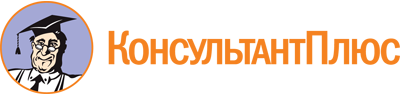 Постановление Правительства Тверской области от 09.04.2024 N 121-пп
"О государственной программе Тверской области "Физическая культура и спорт Тверской области"Документ предоставлен КонсультантПлюс

www.consultant.ru

Дата сохранения: 16.06.2024
 Куратор государственной программы Тверской области "Физическая культура и спорт Тверской области" (далее также - государственная программа)Лежников Сергей Борисович - заместитель Председателя Правительства Тверской областиОтветственный исполнитель государственной программыКомитет по физической культуре и спорту Тверской области (далее - Комитет)Период реализации государственной программы2024 - 2029 годыЦели государственной программыСоздание условий на территории Тверской области, обеспечивающих возможность гражданам систематически заниматься физической культурой и спортом, развитие спорта высших достиженийНаправления государственной программыНаправление 1 "Реализация регионального проекта "Спорт - норма жизни" в рамках национального проекта "Демография".Направление 2 "Массовая физкультурно-оздоровительная и спортивная работа".Направление 3 "Подготовка спортивного резерва для сборных команд Российской Федерации, развитие базовых видов спорта, развитие спорта высших достижений".Направление 4 "Адаптивная физическая культура и спорт".Направление 5 "Обеспечение деятельности ответственного исполнителя государственной программы"Объемы финансового обеспечения за весь период реализации8707322,4 тыс. рублейСвязь с национальными целями развития Российской Федерации/государственными программами Российской ФедерацииНациональная цель "Сохранение населения, здоровье и благополучие людей",показатели:"Увеличение доли граждан, систематически занимающихся физической культурой и спортом, до 70 процентов";"Повышение ожидаемой продолжительности жизни до 78 лет".Государственная программа Российской Федерации "Развитие физической культуры и спорта" (утверждена Постановлением Правительства Российской Федерации от 30.09.2021 N 1661 "Об утверждении государственной программы Российской Федерации "Развитие физической культуры и спорта" и о признании утратившими силу некоторых актов и отдельных положений некоторых актов Правительства Российской Федерации") (далее также - ГП РФ)N п/пНаименование показателяУровень показателяПризнак возрастания/ убыванияЕдиница измерения (по Общероссийскому классификатору единиц изменения (далее - ОКЕИ)Базовое значение, 2023 годЗначение показателя по годамЗначение показателя по годамЗначение показателя по годамЗначение показателя по годамЗначение показателя по годамЗначение показателя по годамДокументОтветственный за достижение показателяСвязь с показателями национальных целейПризнак реализуется муниципальным образованиемИнформационная системаN п/пНаименование показателяУровень показателяПризнак возрастания/ убыванияЕдиница измерения (по Общероссийскому классификатору единиц изменения (далее - ОКЕИ)Базовое значение, 2023 год2024 год2025 год2026 год2027 год2028 год2029 годДокументОтветственный за достижение показателяСвязь с показателями национальных целейПризнак реализуется муниципальным образованиемИнформационная система1234567891011121314151617Цель государственной программы "Создание условий на территории Тверской области, обеспечивающих возможность гражданам систематически заниматься физической культурой и спортом, развитие спорта высших достижений"Цель государственной программы "Создание условий на территории Тверской области, обеспечивающих возможность гражданам систематически заниматься физической культурой и спортом, развитие спорта высших достижений"Цель государственной программы "Создание условий на территории Тверской области, обеспечивающих возможность гражданам систематически заниматься физической культурой и спортом, развитие спорта высших достижений"Цель государственной программы "Создание условий на территории Тверской области, обеспечивающих возможность гражданам систематически заниматься физической культурой и спортом, развитие спорта высших достижений"Цель государственной программы "Создание условий на территории Тверской области, обеспечивающих возможность гражданам систематически заниматься физической культурой и спортом, развитие спорта высших достижений"Цель государственной программы "Создание условий на территории Тверской области, обеспечивающих возможность гражданам систематически заниматься физической культурой и спортом, развитие спорта высших достижений"Цель государственной программы "Создание условий на территории Тверской области, обеспечивающих возможность гражданам систематически заниматься физической культурой и спортом, развитие спорта высших достижений"Цель государственной программы "Создание условий на территории Тверской области, обеспечивающих возможность гражданам систематически заниматься физической культурой и спортом, развитие спорта высших достижений"Цель государственной программы "Создание условий на территории Тверской области, обеспечивающих возможность гражданам систематически заниматься физической культурой и спортом, развитие спорта высших достижений"Цель государственной программы "Создание условий на территории Тверской области, обеспечивающих возможность гражданам систематически заниматься физической культурой и спортом, развитие спорта высших достижений"Цель государственной программы "Создание условий на территории Тверской области, обеспечивающих возможность гражданам систематически заниматься физической культурой и спортом, развитие спорта высших достижений"Цель государственной программы "Создание условий на территории Тверской области, обеспечивающих возможность гражданам систематически заниматься физической культурой и спортом, развитие спорта высших достижений"Цель государственной программы "Создание условий на территории Тверской области, обеспечивающих возможность гражданам систематически заниматься физической культурой и спортом, развитие спорта высших достижений"Цель государственной программы "Создание условий на территории Тверской области, обеспечивающих возможность гражданам систематически заниматься физической культурой и спортом, развитие спорта высших достижений"Цель государственной программы "Создание условий на территории Тверской области, обеспечивающих возможность гражданам систематически заниматься физической культурой и спортом, развитие спорта высших достижений"Цель государственной программы "Создание условий на территории Тверской области, обеспечивающих возможность гражданам систематически заниматься физической культурой и спортом, развитие спорта высших достижений"Цель государственной программы "Создание условий на территории Тверской области, обеспечивающих возможность гражданам систематически заниматься физической культурой и спортом, развитие спорта высших достижений"1Показатель "Доля граждан, систематически занимающихся физической культурой и спортом"Национальный проект "Демография"Процент51,8055,6056,8060,4062,7065,3068,00Указ Президента Российской Федерации от 04.02.2021 N 68 "Об оценке эффективности деятельности высших должностных лиц субъектов Российской Федерации и деятельности исполнительных органов субъектов Российской Федерации",Указ Президента Российской Федерации от 21.07.2020 N 474 "О национальных целях развития Российской Федерации на период до 2030 года",распоряжение Правительства Российской Федерации от 24.11.2020 N 3081-р (далее - распоряжение Правительства Российской Федерации от 24.11.2020 N 3081-р),распоряжение Правительства Российской Федерации от 01.10.2021 N 2765-р (далее - распоряжение Правительства Российской Федерации от 01.10.2021 N 2765-р)КомитетПовышение ожидаемой продолжительности жизни до 78 лет;увеличение доли граждан, систематически занимающихся физической культурой и спортом, до 70 процентовxx2Показатель "Доля граждан в возрасте 3 - 29 лет, систематически занимающихся физической культурой и спортом, в общей численности граждан данной возрастной категории"ГП РФПроцент86,7090,1090,1090,1091,2091,5092,00Постановление Правительства Российской Федерации от 30.09.2021 N 1661 "Об утверждении государственной программы Российской Федерации "Развитие физической культуры и спорта" и о признании утратившими силу некоторых актов и отдельных положений некоторых актов Правительства Российской Федерации" (далее также - постановление Правительства Российской Федерации от 30.09.2021 N 1661),распоряжение Правительства Российской Федерации от 24.11.2020 N 3081-р,распоряжение Правительства Российской Федерации от 01.10.2021 N 2765-рКомитетПовышение ожидаемой продолжительности жизни до 78 лет;увеличение доли граждан, систематически занимающихся физической культурой и спортом, до 70 процентовxx3Показатель "Доля граждан в возрасте от 30 до 54 лет включительно (женщины) и до 59 лет включительно (мужчины), систематически занимающихся физической культурой и спортом, в общей численности граждан данной возрастной категории"ГП РФПроцент47,5052,1053,4054,7055,0056,2057,70Постановление Правительства Российской Федерации от 30.09.2021 N 1661,распоряжение Правительства Российской Федерации от 24.11.2020 N 3081-р,распоряжение Правительства Российской Федерации от 01.10.2021 N 2765-рКомитетПовышение ожидаемой продолжительности жизни до 78 лет;увеличение доли граждан, систематически занимающихся физической культурой и спортом, до 70 процентовxx4Показатель "Доля граждан в возрасте от 55 лет (женщины) и от 60 лет (мужчины) до 79 лет включительно, систематически занимающихся физической культурой и спортом, в общей численности граждан данной возрастной категории"ГП РФПроцент21,5025,2026,8028,5029,0029,5030,00Постановление Правительства Российской Федерации от 30.09.2021 N 1661,распоряжение Правительства Российской Федерации от 24.11.2020 N 3081-р,распоряжение Правительства Российской Федерации от 01.10.2021 N 2765-рКомитетПовышение ожидаемой продолжительности жизни до 78 лет;увеличение доли граждан, систематически занимающихся физической культурой и спортом, до 70 процентовxx5Показатель "Доля лиц с ограниченными возможностями здоровья и инвалидов, систематически занимающихся физической культурой и спортом, в общей численности указанной категории населения, не имеющего противопоказаний для занятий физической культурой и спортом"ГП РФПроцент31,5031,6031,6031,7032,0032,3032,60Постановление Правительства Российской Федерации от 30.09.2021 N 1661,распоряжение Правительства Российской Федерации от 24.11.2020 N 3081-р,распоряжение Правительства Российской Федерации от 01.10.2021 N 2765-рКомитетПовышение ожидаемой продолжительности жизни до 78 лет;увеличение доли граждан, систематически занимающихся физической культурой и спортом, до 70 процентовxx6Показатель "Доля сельского населения, систематически занимающегося физической культурой и спортом"ГП РФПроцент34,6036,1037,6039,1039,2039,3039,50Постановление Правительства Российской Федерации от 30.09.2021 N 1661,распоряжение Правительства Российской Федерации от 24.11.2020 N 3081-р,распоряжение Правительства Российской Федерации от 01.10.2021 N 2765-рКомитетПовышение ожидаемой продолжительности жизни до 78 лет;увеличение доли граждан, систематически занимающихся физической культурой и спортом, до 70 процентовxx7Показатель "Доля граждан трудоспособного возраста, систематически занимающихся физической культурой и спортом"ГП РФПроцент52,3053,9055,4056,9058,4060,0061,50Постановление Правительства Российской Федерации от 30.09.2021 N 1661,распоряжение Правительства Российской Федерации от 24.11.2020 N 3081-р,распоряжение Правительства Российской Федерации от 01.10.2021 N 2765-рКомитетПовышение ожидаемой продолжительности жизни до 78 лет;увеличение доли граждан, систематически занимающихся физической культурой и спортом, до 70 процентовxxN п/пЗадачи структурного элементаКраткое описание ожидаемых эффектов от реализации задачи структурного элементаСвязь с показателями12341Направление 1 "Реализация регионального проекта "Спорт - норма жизни" в рамках национального проекта "Демография"Направление 1 "Реализация регионального проекта "Спорт - норма жизни" в рамках национального проекта "Демография"Направление 1 "Реализация регионального проекта "Спорт - норма жизни" в рамках национального проекта "Демография"1.11. Региональный проект "Спорт - норма жизни", входящий в состав национального проекта "Демография"1. Региональный проект "Спорт - норма жизни", входящий в состав национального проекта "Демография"1. Региональный проект "Спорт - норма жизни", входящий в состав национального проекта "Демография"1.1Куратор: Лежников Сергей Борисович - заместитель Председателя Правительства Тверской областиКуратор: Лежников Сергей Борисович - заместитель Председателя Правительства Тверской областиКуратор: Лежников Сергей Борисович - заместитель Председателя Правительства Тверской областиОтветственный за реализацию: КомитетСрок реализации: 2024 - 2029 годыСрок реализации: 2024 - 2029 годы1.1.1Задача 1 "Развитие спортивной инфраструктуры на территории Тверской области в части реализации регионального проекта "Спорт - норма жизни" в рамках национального проекта "Демография" (далее - национальный проект)Созданы современные спортивные объекты, обеспечивающие условия для привлечения населения к систематическим занятиям физической культурой и спортом. Увеличена единовременная пропускная способность объектов спорта Тверской областиПоказатель 1 "Доля граждан, систематически занимающихся физической культурой и спортом",показатель 2 "Доля граждан в возрасте 3 - 29 лет, систематически занимающихся физической культурой и спортом, в общей численности граждан данной возрастной категории",показатель 3 "Доля граждан в возрасте от 30 до 54 лет включительно (женщины) и до 59 лет включительно (мужчины), систематически занимающихся физической культурой и спортом, в общей численности граждан данной возрастной категории",показатель 4 "Доля граждан в возрасте от 55 лет (женщины) и от 60 лет (мужчины) до 79 лет включительно, систематически занимающихся физической культурой и спортом, в общей численности граждан данной возрастной категории",показатель 5 "Доля лиц с ограниченными возможностями здоровья и инвалидов, систематически занимающихся физической культурой и спортом, в общей численности указанной категории населения, не имеющего противопоказаний для занятий физической культурой и спортом",показатель 6 "Доля сельского населения, систематически занимающегося физической культурой и спортом",показатель 7 "Доля граждан трудоспособного возраста, систематически занимающихся физической культурой и спортом"2Направление 2 "Массовая физкультурно-оздоровительная и спортивная работа"Направление 2 "Массовая физкультурно-оздоровительная и спортивная работа"Направление 2 "Массовая физкультурно-оздоровительная и спортивная работа"2.11. Региональный проект "Развитие физической культуры и спорта", не входящий в состав национального проекта, реализуемый в рамках структурного элемента государственной программы Российской Федерации <*>1. Региональный проект "Развитие физической культуры и спорта", не входящий в состав национального проекта, реализуемый в рамках структурного элемента государственной программы Российской Федерации <*>1. Региональный проект "Развитие физической культуры и спорта", не входящий в состав национального проекта, реализуемый в рамках структурного элемента государственной программы Российской Федерации <*>2.1Куратор: Лежников Сергей Борисович - заместитель Председателя Правительства Тверской областиКуратор: Лежников Сергей Борисович - заместитель Председателя Правительства Тверской областиКуратор: Лежников Сергей Борисович - заместитель Председателя Правительства Тверской областиОтветственный за реализацию: КомитетСрок реализации: 2024 - 2029 годыСрок реализации: 2024 - 2029 годы2.1.1Задача 1 "Развитие спортивной инфраструктуры на территории Тверской области в части реализации на территории Тверской области федерального проекта "Бизнес-спринт (Я выбираю спорт)"Созданы современные спортивные объекты, обеспечивающие условия для привлечения населения к систематическим занятиям физической культурой и спортом. Увеличена единовременная пропускная способность объектов спорта Тверской областиПоказатель 1 "Доля граждан, систематически занимающихся физической культурой и спортом",показатель 2 "Доля граждан в возрасте 3 - 29 лет, систематически занимающихся физической культурой и спортом, в общей численности граждан данной возрастной категории",показатель 3 "Доля граждан в возрасте от 30 до 54 лет включительно (женщины) и до 59 лет включительно (мужчины), систематически занимающихся физической культурой и спортом, в общей численности граждан данной возрастной категории",показатель 4 "Доля граждан в возрасте от 55 лет (женщины) и от 60 лет (мужчины) до 79 лет включительно, систематически занимающихся физической культурой и спортом, в общей численности граждан данной возрастной категории",показатель 5 "Доля лиц с ограниченными возможностями здоровья и инвалидов, систематически занимающихся физической культурой и спортом, в общей численности указанной категории населения, не имеющего противопоказаний для занятий физической культурой и спортом",показатель 6 "Доля сельского населения, систематически занимающегося физической культурой и спортом",показатель 7 "Доля граждан трудоспособного возраста, систематически занимающихся физической культурой и спортом"2.22. Региональный проект "Массовая физкультурно-оздоровительная и спортивная работа", не входящий в состав национального проекта, реализуемый в рамках собственных мероприятий (результатов) государственной программы2. Региональный проект "Массовая физкультурно-оздоровительная и спортивная работа", не входящий в состав национального проекта, реализуемый в рамках собственных мероприятий (результатов) государственной программы2. Региональный проект "Массовая физкультурно-оздоровительная и спортивная работа", не входящий в состав национального проекта, реализуемый в рамках собственных мероприятий (результатов) государственной программы2.2Куратор: Лежников Сергей Борисович - заместитель Председателя Правительства Тверской областиКуратор: Лежников Сергей Борисович - заместитель Председателя Правительства Тверской областиКуратор: Лежников Сергей Борисович - заместитель Председателя Правительства Тверской областиОтветственный за реализацию: КомитетСрок реализации: 2024 - 2029 годыСрок реализации: 2024 - 2029 годы2.2.1Задача 1 "Развитие массовой физической культуры и спорта среди населения Тверской области"Обеспечено привлечение граждан к систематическим занятиям физической культурой и спортом. Увеличено количество человек, систематически занимающихся физической культурой и спортом, - жителей Тверской областиПоказатель 1 "Доля граждан, систематически занимающихся физической культурой и спортом",показатель 2 "Доля граждан в возрасте 3 - 29 лет, систематически занимающихся физической культурой и спортом, в общей численности граждан данной возрастной категории",показатель 3 "Доля граждан в возрасте от 30 до 54 лет включительно (женщины) и до 59 лет включительно (мужчины), систематически занимающихся физической культурой и спортом, в общей численности граждан данной возрастной категории",показатель 4 "Доля граждан в возрасте от 55 лет (женщины) и от 60 лет (мужчины) до 79 лет включительно, систематически занимающихся физической культурой и спортом, в общей численности граждан данной возрастной категории",показатель 5 "Доля лиц с ограниченными возможностями здоровья и инвалидов, систематически занимающихся физической культурой и спортом, в общей численности указанной категории населения, не имеющего противопоказаний для занятий физической культурой и спортом",показатель 6 "Доля сельского населения, систематически занимающегося физической культурой и спортом",показатель 7 "Доля граждан трудоспособного возраста, систематически занимающихся физической культурой и спортом"2.2.2Задача 2 "Развитие спортивной инфраструктуры на территории Тверской области"Созданы современные спортивные объекты, обеспечивающие условия для привлечения населения к систематическим занятиям физической культурой и спортом. Увеличена единовременная пропускная способность объектов спорта Тверской областиПоказатель 1 "Доля граждан, систематически занимающихся физической культурой и спортом",показатель 2 "Доля граждан в возрасте 3 - 29 лет, систематически занимающихся физической культурой и спортом, в общей численности граждан данной возрастной категории",показатель 3 "Доля граждан в возрасте от 30 до 54 лет включительно (женщины) и до 59 лет включительно (мужчины), систематически занимающихся физической культурой и спортом, в общей численности граждан данной возрастной категории",показатель 4 "Доля граждан в возрасте от 55 лет (женщины) и от 60 лет (мужчины) до 79 лет включительно, систематически занимающихся физической культурой и спортом, в общей численности граждан данной возрастной категории",показатель 5 "Доля лиц с ограниченными возможностями здоровья и инвалидов, систематически занимающихся физической культурой и спортом, в общей численности указанной категории населения, не имеющего противопоказаний для занятий физической культурой и спортом",показатель 6 "Доля сельского населения, систематически занимающегося физической культурой и спортом",показатель 7 "Доля граждан трудоспособного возраста, систематически занимающихся физической культурой и спортом"2.3Комплекс процессных мероприятий "Массовая физкультурно-оздоровительная и спортивная работа"Комплекс процессных мероприятий "Массовая физкультурно-оздоровительная и спортивная работа"Комплекс процессных мероприятий "Массовая физкультурно-оздоровительная и спортивная работа"Ответственный за реализацию: КомитетСрок реализации: 2024 - 2029 годыСрок реализации: 2024 - 2029 годы2.3.1Задача 1 "Развитие массового спорта и физкультурно-оздоровительного движения среди всех возрастных групп и категорий населения Тверской области"Созданы условия для привлечения граждан к систематическим занятиям физической культурой и спортом. Увеличено количество человек, систематически занимающихся физической культурой и спортом, - жителей Тверской областиПоказатель 1 "Доля граждан, систематически занимающихся физической культурой и спортом",показатель 2 "Доля граждан в возрасте 3 - 29 лет, систематически занимающихся физической культурой и спортом, в общей численности граждан данной возрастной категории",показатель 3 "Доля граждан в возрасте от 30 до 54 лет включительно (женщины) и до 59 лет включительно (мужчины), систематически занимающихся физической культурой и спортом, в общей численности граждан данной возрастной категории",показатель 4 "Доля граждан в возрасте от 55 лет (женщины) и от 60 лет (мужчины) до 79 лет включительно, систематически занимающихся физической культурой и спортом, в общей численности граждан данной возрастной категории",показатель 5 "Доля лиц с ограниченными возможностями здоровья и инвалидов, систематически занимающихся физической культурой и спортом, в общей численности указанной категории населения, не имеющего противопоказаний для занятий физической культурой и спортом",показатель 6 "Доля сельского населения, систематически занимающегося физической культурой и спортом",показатель 7 "Доля граждан трудоспособного возраста, систематически занимающихся физической культурой и спортом"3Направление 3 "Подготовка спортивного резерва для сборных команд Российской Федерации, развитие базовых видов спорта, развитие спорта высших достижений"Направление 3 "Подготовка спортивного резерва для сборных команд Российской Федерации, развитие базовых видов спорта, развитие спорта высших достижений"Направление 3 "Подготовка спортивного резерва для сборных команд Российской Федерации, развитие базовых видов спорта, развитие спорта высших достижений"3.11. Региональный проект "Подготовка спортивного резерва для сборных команд Российской Федерации, развитие базовых видов спорта, развитие спорта высших достижений", не входящий в состав национального проекта, реализуемый в рамках собственных мероприятий (результатов) государственной программы1. Региональный проект "Подготовка спортивного резерва для сборных команд Российской Федерации, развитие базовых видов спорта, развитие спорта высших достижений", не входящий в состав национального проекта, реализуемый в рамках собственных мероприятий (результатов) государственной программы1. Региональный проект "Подготовка спортивного резерва для сборных команд Российской Федерации, развитие базовых видов спорта, развитие спорта высших достижений", не входящий в состав национального проекта, реализуемый в рамках собственных мероприятий (результатов) государственной программы3.1Куратор: Лежников Сергей Борисович - заместитель Председателя Правительства Тверской областиКуратор: Лежников Сергей Борисович - заместитель Председателя Правительства Тверской областиКуратор: Лежников Сергей Борисович - заместитель Председателя Правительства Тверской областиОтветственный за реализацию: КомитетСрок реализации: 2024 - 2029 годыСрок реализации: 2024 - 2029 годы3.1.1Задача 1 "Развитие детско-юношеского спорта, в том числе по базовым видам спорта"Созданы условия для привлечения детей и подростков к систематическим занятиям физической культурой и спортом. Увеличено количество детей и подростков Тверской области, систематически занимающихся физической культурой и спортомПоказатель 1 "Доля граждан, систематически занимающихся физической культурой и спортом",показатель 2 "Доля граждан в возрасте 3 - 29 лет, систематически занимающихся физической культурой и спортом, в общей численности граждан данной возрастной категории"3.1.2Задача 2 "Создание оптимальных условий для развития спорта высших достижений, подготовка спортивного резерва для сборных команд Российской Федерации"Обеспечено развитие спорта высших достижений. Привлечение к систематическим занятиям физической культурой и спортом населения тверского региона. Увеличено количество спортсменов Тверской области, включенных в состав сборных команд Российской ФедерацииПоказатель 1 "Доля граждан, систематически занимающихся физической культурой и спортом",показатель 2 "Доля граждан в возрасте 3 - 29 лет, систематически занимающихся физической культурой и спортом, в общей численности граждан данной возрастной категории",показатель 3 "Доля граждан в возрасте от 30 до 54 лет включительно (женщины) и до 59 лет включительно (мужчины), систематически занимающихся физической культурой и спортом, в общей численности граждан данной возрастной категории"3.2Комплекс процессных мероприятий "Подготовка спортивного резерва для сборных команд Российской Федерации, развитие базовых видов спорта, развитие спорта высших достижений"Комплекс процессных мероприятий "Подготовка спортивного резерва для сборных команд Российской Федерации, развитие базовых видов спорта, развитие спорта высших достижений"Комплекс процессных мероприятий "Подготовка спортивного резерва для сборных команд Российской Федерации, развитие базовых видов спорта, развитие спорта высших достижений"Ответственный за реализацию: КомитетСрок реализации: 2024 - 2029 годыСрок реализации: 2024 - 2029 годы3.2.1Задача 1 "Развитие детско-юношеского спорта, в том числе по базовым видам спорта, на базе государственных спортивных школ Тверской области"Созданы условия для привлечения детей и подростков к систематическим занятиям физической культурой и спортом.Количество детей и подростков Тверской области, занимающихся в государственных спортивных школах, увеличеноПоказатель 1 "Доля граждан, систематически занимающихся физической культурой и спортом",показатель 2 "Доля граждан в возрасте 3 - 29 лет, систематически занимающихся физической культурой и спортом, в общей численности граждан данной возрастной категории"3.2.2Задача 2 "Создание оптимальных условий для развития спорта высших достижений, подготовка спортивного резерва для сборных команд Российской Федерации на базе государственных спортивных школ Тверской области"Обеспечено развитие спорта высших достижений. Увеличено количество спортсменов Тверской области, включенных в состав сборных команд Российской ФедерацииПоказатель 1 "Доля граждан, систематически занимающихся физической культурой и спортом",показатель 2 "Доля граждан в возрасте 3 - 29 лет, систематически занимающихся физической культурой и спортом, в общей численности граждан данной возрастной категории",показатель 3 "Доля граждан в возрасте от 30 до 54 лет включительно (женщины) и до 59 лет включительно (мужчины), систематически занимающихся физической культурой и спортом, в общей численности граждан данной возрастной категории"3.2.3Задача 3 "Стимулирование результативности в спорте высших достижений"Обеспечена реализация комплекса мероприятий по развитию спорта высших достижений. Увеличено количество спортсменов Тверской области, включенных в состав сборных команд Российской ФедерацииПоказатель 1 "Доля граждан, систематически занимающихся физической культурой и спортом",показатель 2 "Доля граждан в возрасте 3 - 29 лет, систематически занимающихся физической культурой и спортом, в общей численности граждан данной возрастной категории",показатель 3 "Доля граждан в возрасте от 30 до 54 лет включительно (женщины) и до 59 лет включительно (мужчины), систематически занимающихся физической культурой и спортом, в общей численности граждан данной возрастной категории",показатель 4 "Доля граждан в возрасте от 55 лет (женщины) и от 60 лет (мужчины) до 79 лет включительно, систематически занимающихся физической культурой и спортом, в общей численности граждан данной возрастной категории"4Направление 4 "Адаптивная физическая культура и спорт"Направление 4 "Адаптивная физическая культура и спорт"Направление 4 "Адаптивная физическая культура и спорт"4.1Комплекс процессных мероприятий "Адаптивная физическая культура и спорт"Комплекс процессных мероприятий "Адаптивная физическая культура и спорт"Комплекс процессных мероприятий "Адаптивная физическая культура и спорт"Ответственный за реализацию: КомитетСрок реализации: 2024 - 2029 годыСрок реализации: 2024 - 2029 годы4.1.1Задача 1 "Развитие физкультурно-оздоровительного и спортивного движения среди лиц с ограниченными возможностями здоровья и инвалидов"Созданы условия для привлечения к систематическим занятиям физической культурой и спортом лиц с ограниченными возможностями здоровья и инвалидов. Увеличено количество инвалидов, систематически занимающихся физической культурой и спортомПоказатель "Доля лиц с ограниченными возможностями здоровья и инвалидов, систематически занимающихся физической культурой и спортом, в общей численности указанной категории населения, не имеющего противопоказаний для занятий физической культурой и спортом"5Направление 5 "Обеспечение деятельности ответственного исполнителя государственной программы"Направление 5 "Обеспечение деятельности ответственного исполнителя государственной программы"Направление 5 "Обеспечение деятельности ответственного исполнителя государственной программы"5.1Комплекс процессных мероприятий "Содержание ответственного исполнителя государственной программы"Комплекс процессных мероприятий "Содержание ответственного исполнителя государственной программы"Комплекс процессных мероприятий "Содержание ответственного исполнителя государственной программы"Ответственный за реализацию: КомитетСрок реализации: 2024 - 2029 годыСрок реализации: 2024 - 2029 годы5.1.1Задача 1 "Обеспечение деятельности ответственного исполнителя государственной программы"Обеспечена деятельность Комитета в соответствии с задачами деятельности, определенными Положением о Комитете, утвержденным Постановлением Правительства Тверской области от 18.10.2011 N 84-пп "Об утверждении Положения о Комитете по физической культуре и спорту Тверской области"Показатель "Численность систематически занимающихся физической культурой и спортом"N п/пНаименование государственной программы, структурного элемента/источник финансового обеспеченияОбъем финансового обеспечения по годам реализации, тыс. рублейОбъем финансового обеспечения по годам реализации, тыс. рублейОбъем финансового обеспечения по годам реализации, тыс. рублейОбъем финансового обеспечения по годам реализации, тыс. рублейОбъем финансового обеспечения по годам реализации, тыс. рублейОбъем финансового обеспечения по годам реализации, тыс. рублейОбъем финансового обеспечения по годам реализации, тыс. рублейN п/пНаименование государственной программы, структурного элемента/источник финансового обеспечения2024 год2025 год2026 год2027 год2028 год2029 годвсего1234567891Государственная программа (всего), в том числе:2244413,82331064,11066294,51021850,01021850,01021850,08707322,4областной бюджет Тверской области (всего), из них:2227823,82322919,71058150,11013705,61013705,61013705,68650010,4межбюджетные трансферты из федерального бюджета (справочно)14855,612000,036000,00,00,00,062855,6межбюджетные трансферты местным бюджетам Тверской области36800,036800,036800,036800,036800,036800,0220800,0консолидированные бюджеты муниципальных образований Тверской области в рамках софинансируемых мероприятий53390,044944,444944,444944,444944,444944,4278112,01.1Направление 1 "Реализация регионального проекта "Спорт - норма жизни" в рамках национального проекта "Демография"45242,329200,029200,029200,029200,0029200,0191242,31.1.11. Региональный проект "Спорт - норма жизни", входящий в состав национального проекта "Демография" (всего), в том числе:45242,329200,029200,029200,029200,0029200,0191242,3областной бюджет Тверской области (всего), из них:45242,329200,029200,029200,029200,0029200,0191242,3межбюджетные трансферты из федерального бюджета (справочно)14855,60,00,00,00,00,014855,6межбюджетные трансферты местным бюджетам Тверской области29200,029200,029200,029200,029200,029200,0175200,0консолидированные бюджеты муниципальных образований Тверской области в рамках софинансируемых мероприятий44856,536500,036500,036500,036500,036500,0227356,51.2Направление 2 "Массовая физкультурно-оздоровительная и спортивная работа"1507305,51661611,0363810,3319365,8319365,8319365,84490824,21.2.11. Региональный проект "Развитие физической культуры и спорта", не входящий в состав национального проекта, реализуемый в рамках структурного элемента государственной программы Российской Федерации (всего), в том числе:0,014457,9044444,50,00,00,058902,4областной бюджет Тверской области (всего), из них:0,014457,9044444,50,00,00,058902,4межбюджетные трансферты из федерального бюджета (справочно)0,012000,036000,00,00,00,048000,01.2.22. Региональный проект "Массовая физкультурно-оздоровительная и спортивная работа", не входящий в состав национального проекта, реализуемый в рамках собственных мероприятий (результатов) государственной программы Тверской области (всего), в том числе:1223350,31355727,027939,727939,727939,727939,72690836,1областной бюджет Тверской области1223350,31355727,027939,727939,727939,727939,72690836,11.2.3Комплекс процессных мероприятий "Массовая физкультурно-оздоровительная и спортивная работа" (всего), в том числе:283955,2291426,1291426,1291426,1291426,1291426,11741085,7областной бюджет Тверской области283955,2291426,1291426,1291426,1291426,1291426,11741085,71.3Направление 3 "Подготовка спортивного резерва для сборных команд Российской Федерации, развитие базовых видов спорта, развитие спорта высших достижений"627205,2583621,6616652,7616652,7616652,7616652,73677437,61.3.11. Региональный проект "Подготовка спортивного резерва для сборных команд Российской Федерации, развитие базовых видов спорта, развитие спорта высших достижений", не входящий в состав национального проекта, реализуемый в рамках собственных мероприятий (результатов) государственной программы Тверской области (всего), в том числе:99422,737442,470635,470635,470635,470635,4419406,7областной бюджет Тверской области99422,737442,470635,470635,470635,470635,4419406,7межбюджетные трансферты местным бюджетам Тверской области7600,07600,07600,07600,07600,07600,045600,0консолидированные бюджеты муниципальных образований Тверской области в рамках софинансируемых мероприятий8533,58444,48444,48444,48444,48444,450755,51.3.2Комплекс процессных мероприятий "Подготовка спортивного резерва для сборных команд Российской Федерации, развитие базовых видов спорта, развитие спорта высших достижений" (всего), в том числе:527782,5546179,2546017,3546017,3546017,3546017,33258030,9областной бюджет Тверской области527782,5546179,2546017,3546017,3546017,3546017,33258030,91.4Направление 4 "Адаптивная физическая культура и спорт"15664,216080,516080,516080,516080,516080,596066,71.4.1Комплекс процессных мероприятий "Адаптивная физическая культура и спорт" (всего), в том числе:15664,216080,516080,516080,516080,516080,596066,7областной бюджет Тверской области (всего), в том числе:15664,216080,516080,516080,516080,516080,596066,71.5Направление 5 "Обеспечение деятельности ответственного исполнителя государственной программы"32406,632406,632406,632406,632406,632406,6194439,61.5.1Комплекс процессных мероприятий "Содержание ответственного исполнителя государственной программы" (всего), в том числе:32406,632406,632406,632406,632406,632406,6194439,6областной бюджет Тверской области32406,632406,632406,632406,632406,632406,6194439,6N п/пНаименование объекта государственной собственности Тверской области согласно проектной документацииНаименование главного распорядителя средств областного бюджета Тверской областиМощность объекта государственной собственности Тверской области, подлежащего вводу в эксплуатацию (при наличии)Годы строительства (реконструкции) объекта государственной собственности Тверской областиОбщий (предельный) объем бюджетных инвестиций с указанием размера средств, необходимых для строительства (реконструкции) объекта государственной собственности Тверской области, тыс. руб.Источники финансирования строительства (реконструкции) объекта государственной собственности Тверской области12345671Строительство газовой котельной для стадиона "Текстильщик" в г. Твери (код адресной инвестиционной программы (далее - АИП) - 00394)Министерство строительства Тверской области1,155 мВт2024 год41853,0, в том числеОбластной бюджет Тверской области1Строительство газовой котельной для стадиона "Текстильщик" в г. Твери (код адресной инвестиционной программы (далее - АИП) - 00394)Министерство строительства Тверской области1,155 мВт2024 годразработка проектной документации (далее - ПИР) - 4150,0Областной бюджет Тверской области1Строительство газовой котельной для стадиона "Текстильщик" в г. Твери (код адресной инвестиционной программы (далее - АИП) - 00394)Министерство строительства Тверской области1,155 мВт2024 годстроительно-монтажные работы(далее - СМР) - 37703,0Областной бюджет Тверской области2Физкультурно-оздоровительный комплекс с бассейном в г. Бежецк (АИП - 00139)Министерство строительства Тверской области3199,1 кв. м2024 год222458,0, в том числеОбластной бюджет Тверской области2Физкультурно-оздоровительный комплекс с бассейном в г. Бежецк (АИП - 00139)Министерство строительства Тверской области3199,1 кв. м2024 годПИР - 27869,9Областной бюджет Тверской области2Физкультурно-оздоровительный комплекс с бассейном в г. Бежецк (АИП - 00139)Министерство строительства Тверской области3199,1 кв. м2024 годСМР - 194588,1Областной бюджет Тверской области2Физкультурно-оздоровительный комплекс с бассейном в г. Бежецк (АИП - 00139)Министерство строительства Тверской области3199,1 кв. м2025 годСМР - 222458,0Областной бюджет Тверской области3Физкультурно-оздоровительный комплекс с бассейном в г. Калязин (АИП - 00239)Министерство строительства Тверской области3199,1 кв. м2024 год231526,9, в том числеОбластной бюджет Тверской области3Физкультурно-оздоровительный комплекс с бассейном в г. Калязин (АИП - 00239)Министерство строительства Тверской области3199,1 кв. м2024 годПИР - 28762,0Областной бюджет Тверской области3Физкультурно-оздоровительный комплекс с бассейном в г. Калязин (АИП - 00239)Министерство строительства Тверской области3199,1 кв. м2024 годСМР - 202764,9Областной бюджет Тверской области3Физкультурно-оздоровительный комплекс с бассейном в г. Калязин (АИП - 00239)Министерство строительства Тверской области3199,1 кв. м2025 годСМР - 231526,9Областной бюджет Тверской области4Физкультурно-оздоровительный комплекс с бассейном в г. Кимры (АИП - 00238)Министерство строительства Тверской области3199,1 кв. м2024 год222180,5, в том числеОбластной бюджет Тверской области4Физкультурно-оздоровительный комплекс с бассейном в г. Кимры (АИП - 00238)Министерство строительства Тверской области3199,1 кв. м2024 годПИР - 28648,1Областной бюджет Тверской области4Физкультурно-оздоровительный комплекс с бассейном в г. Кимры (АИП - 00238)Министерство строительства Тверской области3199,1 кв. м2024 годСМР - 193532,4Областной бюджет Тверской области4Физкультурно-оздоровительный комплекс с бассейном в г. Кимры (АИП - 00238)Министерство строительства Тверской области3199,1 кв. м2025 годСМР - 222180,5Областной бюджет Тверской области5Физкультурно-оздоровительный комплекс с бассейном в г. Кашин (АИП - 00327)Министерство строительства Тверской области3199,1 кв. м2024 год223834,6, в том числеОбластной бюджет Тверской области5Физкультурно-оздоровительный комплекс с бассейном в г. Кашин (АИП - 00327)Министерство строительства Тверской области3199,1 кв. м2024 годПИР - 29092,5Областной бюджет Тверской области5Физкультурно-оздоровительный комплекс с бассейном в г. Кашин (АИП - 00327)Министерство строительства Тверской области3199,1 кв. м2024 годСМР - 194742,1Областной бюджет Тверской области5Физкультурно-оздоровительный комплекс с бассейном в г. Кашин (АИП - 00327)Министерство строительства Тверской области3199,1 кв. м2025 годСМР - 223834,6Областной бюджет Тверской области6Физкультурно-оздоровительный комплекс с крытым катком по адресу: Тверская обл., г. Торжок, Калининское шоссе (АИП - 00390)Министерство строительства Тверской области4280,0 кв. м2024 год168804,2, в том числеОбластной бюджет Тверской области6Физкультурно-оздоровительный комплекс с крытым катком по адресу: Тверская обл., г. Торжок, Калининское шоссе (АИП - 00390)Министерство строительства Тверской области4280,0 кв. м2024 годПИР - 12152,7Областной бюджет Тверской области6Физкультурно-оздоровительный комплекс с крытым катком по адресу: Тверская обл., г. Торжок, Калининское шоссе (АИП - 00390)Министерство строительства Тверской области4280,0 кв. м2024 годСМР - 156651,5Областной бюджет Тверской области6Физкультурно-оздоровительный комплекс с крытым катком по адресу: Тверская обл., г. Торжок, Калининское шоссе (АИП - 00390)Министерство строительства Тверской области4280,0 кв. м2025 годСМР - 393876,5Областной бюджет Тверской областиДополнительный аналитический кодДополнительный аналитический кодДополнительный аналитический кодДополнительный аналитический кодДополнительный аналитический кодДополнительный аналитический кодДополнительный аналитический кодДополнительный аналитический кодДополнительный аналитический кодДополнительный аналитический кодКод бюджетной классификацииКод бюджетной классификацииКод бюджетной классификацииКод бюджетной классификацииКод АИПНаименование государственной программы, целей, показателей цели, направлений, задач, мероприятий, показателейЕдиница измерения (по ОКЕИ)Финансовый год, предшествующий году начала реализации государственной программы, 2023 годГоды реализации государственной программыГоды реализации государственной программыГоды реализации государственной программыГоды реализации государственной программыГоды реализации государственной программыГоды реализации государственной программыпрограммапрограмманаправлениетип структурного элементаструктурный элемент (региональный проект, ведомственный проект, комплекс процессных мероприятий)структурный элемент (региональный проект, ведомственный проект, комплекс процессных мероприятий)задача регионального проекта, ведомственного проекта, комплекса процессных мероприятиймероприятие (результат)мероприятие (результат)мероприятие (результат)ответственный исполнитель государственной программыответственный исполнитель государственной программыответственный исполнитель государственной программынаправление расходов (КЦСР 10 знаков)Код АИПНаименование государственной программы, целей, показателей цели, направлений, задач, мероприятий, показателейЕдиница измерения (по ОКЕИ)Финансовый год, предшествующий году начала реализации государственной программы, 2023 годГоды реализации государственной программыГоды реализации государственной программыГоды реализации государственной программыГоды реализации государственной программыГоды реализации государственной программыГоды реализации государственной программыпрограммапрограмманаправлениетип структурного элементаструктурный элемент (региональный проект, ведомственный проект, комплекс процессных мероприятий)структурный элемент (региональный проект, ведомственный проект, комплекс процессных мероприятий)задача регионального проекта, ведомственного проекта, комплекса процессных мероприятиймероприятие (результат)мероприятие (результат)мероприятие (результат)ответственный исполнитель государственной программыответственный исполнитель государственной программыответственный исполнитель государственной программынаправление расходов (КЦСР 10 знаков)Код АИПНаименование государственной программы, целей, показателей цели, направлений, задач, мероприятий, показателейЕдиница измерения (по ОКЕИ)Финансовый год, предшествующий году начала реализации государственной программы, 2023 год2024202520262027202820291234567891011121314151617181920212223241100000000164xxГосударственная программа, всеготысяча рублей1340660,72227823,82322919,71058150,11013705,61013705,61013705,611xxxxxxxxxxxxxЦель 1 "Создание условий на территории Тверской области, обеспечивающих возможность гражданам систематически заниматься физической культурой и спортом, развитие спорта высших достижений"11xxxxxxxxxxxxxПоказатель 1 "Доля граждан, систематически занимающихся физической культурой и спортом"процент51,855,656,860,462,765,368,011xxxxxxxxxxxxxПоказатель 2 "Доля граждан в возрасте 3 - 29 лет, систематически занимающихся физической культурой и спортом, в общей численности граждан данной возрастной категории"процент86,790,190,190,191,291,592,011xxxxxxxxxxxxxПоказатель 3 "Доля граждан в возрасте от 30 до 54 лет включительно (женщины) и до 59 лет включительно (мужчины), систематически занимающихся физической культурой и спортом, в общей численности граждан данной возрастной категории"процент47,552,153,454,755,056,257,711xxxxxxxxxxxxxПоказатель 4 "Доля граждан в возрасте от 55 лет (женщины) и от 60 лет (мужчины) до 79 лет включительно, систематически занимающихся физической культурой и спортом, в общей численности граждан данной возрастной категории"процент21,525,226,828,529,029,530,011xxxxxxxxxxxxxПоказатель 5 "Доля лиц с ограниченными возможностями здоровья и инвалидов, систематически занимающихся физической культурой и спортом, в общей численности указанной категории населения, не имеющего противопоказаний для занятий физической культурой и спортом"процент31,531,631,631,732,032,332,611xxxxxxxxxxxxxПоказатель 6 "Доля сельского населения, систематически занимающегося физической культурой и спортом"процент34,636,137,639,139,239,339,511xxxxxxxxxxxxxПоказатель 7 "Доля граждан трудоспособного возраста, систематически занимающихся физической культурой и спортом"процент52,353,955,456,958,460,061,51110000000164xx1. Направление 1 "Реализация регионального проекта "Спорт - норма жизни" в рамках национального проекта "Демография"тысяча рублей493247,045242,329200,029200,029200,029200,029200,01111Р50000164xx1. Региональный проект "Спорт - норма жизни", входящий в состав национального проекта "Демография"тысяча рублей493247,045242,329200,029200,029200,029200,029200,01111Р51000164xxЗадача 1 "Развитие спортивной инфраструктуры на территории Тверской области в части реализации регионального проекта "Спорт - норма жизни" в рамках национального проекта "Демография"тысяча рублей493247,045242,329200,029200,029200,029200,029200,011xxxxxxxxxxxxxПоказатель 1 "Уровень обеспеченности граждан, проживающих в Тверской области, спортивными сооружениями исходя из единовременной пропускной способности объектов спорта"процент68,569,570,070,571,071,572,011xxxxxxxxxxxxxПоказатель 2 "Единовременная пропускная способность вновь введенных и модернизированных спортивных объектов"человек/смена156,0290,0290,0290,0290,0290,0290,011xxxxxxxxxxxxxПоказатель 3 "Доля населения Тверской области, выполнившего нормативы испытаний (тестов) ВФСК ГТО, в общей численности населения Тверской области, принявшего участие в испытаниях (тестах)"процент52,452,552,652,753,053,253,71111Р51001164111Р510400xМероприятие 1.1 "Предоставлены субсидии из областного бюджета Тверской области муниципальным образованиям Тверской области на приобретение и установку плоскостных спортивных сооружений и оборудования на плоскостные спортивные сооружения на территории Тверской области"тысяча рублей15293,029200,029200,029200,029200,029200,029200,011xxxxxxxxxxxxxПоказатель 1 "Количество установленных плоскостных спортивных сооружений"единица4,05,05,05,05,05,05,011xxxxxxxxxxxxxПоказатель 2 "Количество установленного оборудования на плоскостные спортивные сооружения"единица5,015,015,015,015,015,015,011xxxxxxxxxxxxxПоказатель 3 "Доля удовлетворенных заявок по результатам конкурсного отбора"процент42,045,046,046,046,047,047,51111Р51002122111Р551390xМероприятие 1.2 "Осуществлено строительство областного объекта "Крытый футбольный манеж в г. Твери"тысяча рублей462038,00,00,00,00,00,00,011xxxxxxxxxxxxxПоказатель 1 "Площадь объекта, введенного в эксплуатацию"квадратный метр0,00,00,00,00,00,00,011xxxxxxxxxxxxxПоказатель 2 "Единовременная пропускная способность объекта"человек/смена0,00,00,00,00,00,00,011xxxxxxxxxxxxxПоказатель 3 "Уровень технической готовности объекта, достигнутый в результате использования выделенных бюджетных средств"процент0,00,00,00,00,00,00,011xxxxxxxxxxxxxПоказатель 4 "Процент НДФЛ, уплачиваемый подрядчиками и субподрядчиками в рамках реализации проекта по строительству объектов спорта"процент0,40,00,00,00,00,00,011xxxxxxxxxxxxxПоказатель 5 "Количество построенных и введенных в эксплуатацию объектов спорт региональной (муниципальной) собственности"единица0,01,00,00,00,00,00,01111Р51003164111Р550810xМероприятие 1.3 "Государственная поддержка организаций, входящих в систему спортивной подготовки"тысяча рублей6188,95877,70,00,00,00,00,011xxxxxxxxxxxxxПоказатель 1 "Количество организаций, входящих в систему спортивной подготовки, которым оказана государственная поддержка"единица7,07,00,00,00,00,00,01111Р51004164111Р552290xМероприятие 1.4 "Приобретение спортивного оборудования и инвентаря для приведения организаций дополнительного образования со специальным наименованием "спортивная школа", использующих в своем наименовании слово "олимпийский" или образованные на его основе слова или словосочетания, в нормативное состояние"тысяча рублей9727,110164,60,00,00,00,00,011xxxxxxxxxxxxxПоказатель 1 "Количество организаций спортивной подготовки, в т.ч. спортивных школ по хоккею, в которые поставлено новое спортивное оборудование и инвентарь"единица5,04,00,00,00,00,00,01120000000164xx2. Направление 2 "Массовая физкультурно-оздоровительная и спортивная работа"тысяча рублей362446,81507305,51661611,0363810,3319365,8319365,8319365,81122010000164xx1. Региональный проект "Развитие физической культуры и спорта", не входящий в состав национального проекта, реализуемый в рамках структурного элемента государственной программы Российской Федерациитысяча рублей91305,90,014457,944444,50,00,00,01122011000164xxЗадача 1 "Развитие спортивной инфраструктуры на территории Тверской области в части реализации на территории Тверской области федерального проекта "Бизнес-спринт (Я выбираю спорт)"тысяча рублей91305,90,014457,944444,50,00,00,011xxxxxxxxxxxxxПоказатель 1 "Единовременная пропускная способность объекта"человек/смена24,00,028,084,00,00,00,0112201100516411201R7530xМероприятие 1.1 "Закупка оборудования для создания "умных" спортивных площадок"тысяча рублей91305,90,014457,944444,50,00,00,011xxxxxxxxxxxxxПоказатель 1 "Количество созданных "умных" спортивных площадок"единица1,00,01,03,00,00,00,01123010000164xx2. Региональный проект "Массовая физкультурно-оздоровительная и спортивная работа", не входящий в состав национального проекта, реализуемый в рамках собственных мероприятий (результатов) государственной программы Тверской областитысяча рублей25805,01223350,31355727,027939,727939,727939,727939,71123011000164xxЗадача 1 "Развитие массовой физической культуры и спорта среди населения Тверской области"тысяча рублей1805,021570,237850,53939,73939,73939,73939,711xxxxxxxxxxxxxПоказатель 1 "Количество участников массовых физкультурно-спортивных мероприятий"человек36000,036500,037000,037500,038000,038700,040000,011230110061641130110020xМероприятие 1.1 "Осуществлен комплекс мер по укреплению и развитию материально-технической базы физкультурно-оздоровительных и спортивных комплексов"тысяча рублей1805,021570,237850,53939,73939,73939,73939,711xxxxxxxxxxxxxПоказатель 1 "Количество подведомственных Комитету физкультурно-оздоровительных и спортивных комплексов, получивших субсидию"единица2,02,02,03,02,02,03,011xxxxxxxxxxxxxПоказатель 2 "Количество посетителей подведомственных Комитету физкультурно-оздоровительных и спортивных комплексов, получивших субсидию"человек135110,0136000,0137000,0139000,0142000,0145000,0150000,01123012000164xxЗадача 2 "Развитие спортивной инфраструктуры на территории Тверской области"тысяча рублей24000,01201780,11317876,524000,024000,024000,024000,011xxxxxxxxxxxxxПоказатель 1 "Количество введенных в эксплуатацию и отремонтированных объектов спорта, являющихся объектами капитального строительства"единица1,02,06,01,01,01,01,01123012007122113011001000139, 00239, 00394, 00238, 00327, 00390Мероприятие 2.1 "Осуществлены строительство и реконструкция объектов физкультурно-спортивного назначения"тысяча рублей0,01110657,21293876,50,00,00,00,011xxxxxxxxxxxxxПоказатель 1 "Количество введенных в эксплуатацию объектов"единица0,01,05,00,00,00,00,011xxxxxxxxxxxxxПоказатель 2 "Процент НДФЛ, уплачиваемый подрядчиками и субподрядчиками в рамках реализации проекта по строительству объектов спорта"процентx3,13,10,00,00,00,011xxxxxxxxxxxxxПоказатель 3 "Площадь объектов, введенных в эксплуатацию"квадратный метрx0,022393,70,00,00,00,011xxxxxxxxxxxxxПоказатель 4 "Единовременная пропускная способность объектов"человек/сменаx0,0434,00,00,00,00,011230120081641130110050xМероприятие 2.2 "Установлены на территориях муниципальных образований Тверской области плоскостные спортивные сооружения"тысяча рублей24000,024000,024000,024000,024000,024000,024000,011xxxxxxxxxxxxxПоказатель 1 "Количество введенных в эксплуатацию объектов"единица1,01,01,01,01,01,01,011230120261221130110060Мероприятие 2.3 "Проведен капитальный ремонт недвижимого государственного имущества"тысяча рублей0,067122,90,00,00,00,00,011xxxxxxxxxxxxxПоказатель 1 "Процент НДФЛ, уплачиваемый подрядчиками и субподрядчиками в рамках реализации проекта по строительству объектов спорта"процентx3,10,00,00,00,00,01125010000164xxКомплекс процессных мероприятий "Массовая физкультурно-оздоровительная и спортивная работа"тысяча рублей245335,9283955,2291426,1291426,1291426,1291426,1291426,11125011000164xxЗадача 1 "Развитие массового спорта и физкультурно-оздоровительного движения среди всех возрастных групп и категорий населения Тверской области"тысяча рублей245335,9283955,2291426,1291426,1291426,1291426,1291426,111xxxxxxxxxxxxxПоказатель 1 "Численность населения, принявшего участие в областных спортивно-массовых мероприятиях, соревнованиях и турнирах"человек36000,036500,037000,037500,038700,040000,045000,011250110091641150110010xМероприятие 1.1 "Организованы и проведены спортивно-массовые мероприятия и соревнования, направленные на физическое воспитание детей, подростков и молодежи; привлечение к спортивному, здоровому образу жизни взрослого населения, лиц старшего возраста и лиц с ограниченными возможностями здоровья в рамках Календарного плана официальных физкультурных мероприятий и спортивных мероприятий Тверской области на соответствующий финансовый год, в том числе физкультурных мероприятий и спортивных мероприятий по реализации Всероссийского физкультурно-спортивного комплекса "Готов к труду и обороне" (ГТО), соревнований среди спортсменов-любителей, физкультурных мероприятий и спортивных мероприятий всероссийского и международного уровней, и Единого календарного плана межрегиональных, всероссийских и международных физкультурных мероприятий и спортивных мероприятий, утвержденного Министерством спорта Российской Федерации, и обеспечение участия спортсменов и спортсменов-любителей Тверской области в спортивно-массовых мероприятиях всероссийского и регионального уровней, в том числе обеспечение спортивных мероприятий с учащимися в рамках акций "Спорт против наркотиков"тысяча рублей8781,613400,08400,08400,08400,08400,08400,011xxxxxxxxxxxxxПоказатель 1 "Количество проведенных всероссийских, межрегиональных и региональных спортивно-массовых, физкультурно-оздоровительных мероприятий"единица29,029,029,030,030,032,035,011xxxxxxxxxxxxxПоказатель 2 "Количество региональных спортивно-массовых, физкультурно-оздоровительных мероприятий с участием многодетных семей"единица2,03,03,05,05,07,09,011250110101641150110030xМероприятие 1.2 "Созданы условия для занятий физической культурой и спортом населения региона в государственных физкультурно-оздоровительных и спортивных комплексах в рамках выполнения государственных заданий"тысяча рублей236554,3270555,2283026,1283026,1283026,1283026,1283026,111xxxxxxxxxxxxxПоказатель 1 "Количество посетителей спортивных объектов, подведомственных Комитету по физической культуре и спорту Тверской области (далее - Комитет)"человек739991,0692500,0701000,0703000,0705000,0709000,0714000,011xxxxxxxxxxxxxПоказатель 2 "Количество посетителей спортивных объектов, являющихся базами спортивных школ"человек64520,065000,065700,067000,068500,070000,073000,011xxxxxxxxxxxxxПоказатель 3 "Доля объемов потребляемой электроэнергии государственными бюджетными учреждениями Тверской области, расчеты за которую осуществляются с использованием приборов учета, в общем объеме электроэнергии, потребляемой соответствующими учреждениями"процент100,0100,0100,0100,0100,0100,0100,011xxxxxxxxxxxxxПоказатель 4 "Время загрузки спортивных объектов в год"час49410,0490000,049500,050000,050500,051000,052000,011xxxxxxxxxxxxxПоказатель 5 "Предоставление спортивных помещений для проведения официальных физкультурных и спортивных мероприятий, количество мероприятий"единица176,0169,0170,0175,0180,0185,0194,011xxxxxxxxxxxxxПоказатель 6 "Количество проведенных мероприятий, направленных на противодействие терроризму и его идеологии, экстремизму"единица10,09,010,010,012,012,012,01130000000164xx3. Направление 3 "Подготовка спортивного резерва для сборных команд Российской Федерации, развитие базовых видов спорта, развитие спорта высших достижений"тысяча рублей442389,9627205,2583621,6616652,7616652,7616652,7616652,71133020000164xx1. Региональный проект "Подготовка спортивного резерва для сборных команд Российской Федерации, развитие базовых видов спорта, развитие спорта высших достижений", не входящий в состав национального проекта, реализуемый в рамках собственных мероприятий (результатов) государственной программы Тверской областитысяча рублей9952,599422,737442,470635,470635,470635,470635,41133021000164xxЗадача 1 "Развитие детско-юношеского спорта, в том числе по базовым видам спорта"тысяча рублей9548,898547,736567,469760,469760,469760,469760,411xxxxxxxxxxxxxПоказатель 1 "Количество квалифицированных тренеров и тренеров-преподавателей физкультурно-спортивных организаций, работающих по специальности"человек1105,01110,01115,01120,01125,01130,01138,011330210111641130210020xМероприятие 1.1 "Осуществлен комплекс мер по укреплению и развитию материально-технической базы государственных СШОР"тысяча рублей3571,390947,728967,462160,462160,462160,462160,411xxxxxxxxxxxxxПоказатель 1 "Доля государственных СШОР, получивших финансовую поддержку"процент22,223,023,025,025,025,025,011xxxxxxxxxxxxxПоказатель 2 "Численность занимающихся государственных СШОР, получивших финансовую поддержку"человек1085,01100,01100,01450,01480,01600,01750,011xxxxxxxxxxxxxПоказатель 3 "Количество проведенных мероприятий, направленных на противодействие терроризму и его идеологии, экстремизму"единица10,010,010,012,012,015,017,011330210121641130210480xМероприятие 1.2 "Предоставлены субсидии из областного бюджета Тверской области бюджетам муниципальных образований Тверской области на обеспечение уровня финансирования физкультурно-спортивных организаций и учреждений дополнительного образования, осуществляющих спортивную подготовку, в соответствии с требованиями федеральных стандартов спортивной подготовки"тысяча рублей5977,57600,07600,07600,07600,07600,07600,011xxxxxxxxxxxxxПоказатель 1 "Количество муниципальных спортивных школ, получивших субсидии"единица21,021,021,022,025,025,028,011xxxxxxxxxxxxxПоказатель 2 "Доля занимающихся в муниципальных спортивных школах, получивших субсидию на тренировочном этапе, от общей численности занимающихся в спортивной школе"процент33,033,035,036,037,037,040,01133022000164xxЗадача 2 "Создание оптимальных условий для развития спорта высших достижений, подготовка спортивного резерва для сборных команд Российской Федерации"тысяча рублей403,7875,0875,0875,0875,0875,0875,011xxxxxxxxxxxxxПоказатель 1 "Численность спортсменов Тверской области, включенных в список кандидатов в спортивные сборные команды Российской Федерации, в том числе по базовым видам спорта"человек190,0195,0200,0205,0210,0215,0220,011330220131641130210030xМероприятие 2.1 "Приобретено спортивное оборудование, инвентарь и экипировка для сборных команд Тверской области"тысяча рублей284,7400,0400,0400,0400,0400,0400,011xxxxxxxxxxxxxПоказатель 1 "Количество сборных команд Тверской области, обеспеченных спортивным оборудованием, инвентарем и экипировкой и допущенных для участия во всероссийских соревнованиях"единица7,025,026,027,029,030,034,011330220141641130210010xМероприятие 2.2 "Осуществлены выплаты премий по итогам ежегодных областных конкурсов"тысяча рублей119,0475,0475,0475,0475,0475,0475,011xxxxxxxxxxxxxПоказатель 1 "Количество специалистов, поощренных по итогам ежегодных областных конкурсов"человек19,019,019,019,019,019,019,01135020000164xxКомплекс процессных мероприятий "Подготовка спортивного резерва для сборных команд Российской Федерации, развитие базовых видов спорта, развитие спорта высших достижений"тысяча рублей432437,4527782,5546179,2546017,3546017,3546017,3546017,31135021000164xxЗадача 1 "Развитие детско-юношеского спорта, в том числе по базовым видам спорта на базе государственных спортивных школ Тверской области"тысяча рублей313041,3385541,2403206,8402793,9402793,9402793,9402793,911xxxxxxxxxxxxxПоказатель 1 "Доля спортсменов-разрядников в общем количестве лиц, занимающихся в системе спортивных школ олимпийского резерва"процент54,255,055,255,455,856,056,511350210151641150210030xМероприятие 1.1 "Обеспечена реализация дополнительных образовательных программ спортивной подготовки по видам спорта в соответствии с федеральными стандартами спортивной подготовки и дополнительных общеразвивающих дополнительных образовательных программ в области физической культуры и спорта, организация и проведение спортивно-оздоровительной работы по развитию физической культуры и спорта среди различных групп населения"тысяча рублей313041,3385541,2403206,8402793,9402793,9402793,9402793,911xxxxxxxxxxxxxПоказатель 1 "Численность занимающихся в подведомственных Комитету спортивных школах олимпийского резерва (далее - СШОР)"человек6750,06775,06800,06820,06850,06920,07000,01135022000164xxЗадача 2 "Создание оптимальных условий для развития спорта высших достижений, подготовка спортивного резерва для сборных команд Российской Федерации на базе государственных спортивных школ Тверской области"тысяча рублей101974,0125059,7125790,8126041,8126041,8126041,8126041,811xxxxxxxxxxxxxПоказатель 1 "Количество занимающихся базовыми видами спорта на этапах совершенствования спортивного мастерства и высшего спортивного мастерства"человек658,0658,0680,0689,0700,0720,0740,011350220161641150210050xМероприятие 2.1 "Обеспечена деятельность государственного бюджетного учреждения Тверской области центра спортивной подготовки "Школа высшего спортивного мастерства" (далее - ГБУ ЦСП ШВСМ) как центра подготовки спортивного резерва для сборных команд Тверской области и Российской Федерации и создание на его базе центра по определению предрасположенностей детей к занятиям определенными видами спорта"тысяча рублей99011,3122063,5122794,6123045,6123045,6123045,6123045,611xxxxxxxxxxxxxПоказатель 1 "Количество спортсменов спортивных сборных команд Тверской области, являющихся спортсменами-инструкторами ГБУ ЦСП ШВСМ"человек138,0138,0138,0140,0140,0140,0140,011xxxxxxxxxxxxxПоказатель 2 "Количество детей в возрасте до 12 лет, в том числе детей-инвалидов и лиц с ограниченными возможностями здоровья, прошедших тестирование в центре по определению предрасположенностей к занятиям определенными видами спорта"человек480,0500,0500,0790,0850,0950,01100,011xxxxxxxxxxxxxПоказатель 3 "Количество мероприятий, в которых приняли участие спортсмены спортивных сборных команд Тверской области"единица544,0550,0550,0560,0565,0568,0570,011350220171641150210040xМероприятие 2.2 "Организованы и проведены региональные, всероссийские и международные спортивные соревнования на территории Тверской области"тысяча рублей2962,72996,22996,22996,22996,22996,22996,211xxxxxxxxxxxxxПоказатель 1 "Количество проведенных спортивных региональных, всероссийских и международных соревнований на территории Тверской области"единица124,0130,0128,0130,0132,0132,0134,01135023000164xxЗадача 3 "Стимулирование результативности в спорте высших достижений"тысяча рублей17422,117181,617181,617181,617181,617181,617181,611xxxxxxxxxxxxxПоказатель 1 "Численность спортсменов Тверской области, включенных в список кандидатов в спортивные сборные команды Российской Федерации"человек190,0195,0195,0195,0200,0200,0200,011350230181641150210340xМероприятие 3.1 "Осуществлена выплата ежемесячных стипендий Губернатора Тверской области спортсменам, спортсменам-инвалидам, включенным в состав сборных команд Российской Федерации"тысяча рублей11119,310040,110040,110040,110040,110040,110040,111xxxxxxxxxxxxxПоказатель 1 "Количество спортсменов, спортсменов-инвалидов Тверской области, получивших стипендию Губернатора Тверской области"человек153,0139,0139,0139,0140,0145,0145,011350230191641150210350xМероприятие 3.2 "Осуществлена выплата единовременного денежного вознаграждения лицам, имеющим выдающиеся достижения и особые заслуги в области физической культуры и спорта"тысяча рублей2670,53342,03342,03342,03342,03342,03342,011xxxxxxxxxxxxxПоказатель 1 "Количество поощренных спортсменов и тренеров, имеющих выдающиеся достижения и особые заслуги в области физической культуры и спорта"человек285,0284,0284,0284,0284,0284,0284,011350230201641150210070xМероприятие 3.3 "Осуществлена выплата ежемесячного денежного содержания лицам, имеющим выдающиеся достижения и особые заслуги в области физической культуры и спорта"тысяча рублей3632,33799,53799,53799,53799,53799,53799,511xxxxxxxxxxxxxПоказатель 1 "Количество выдающихся спортсменов и тренеров, врачей, получивших доплату в виде ежемесячного денежного содержания, находящихся на заслуженном отдыхе (пенсии)"человек14,014,014,014,015,015,015,01140000000164xx4. Направление 4 "Адаптивная физическая культура и спорт"тысяча рублей15013,315664,216080,516080,516080,516080,516080,51145030000164xxКомплекс процессных мероприятий "Адаптивная физическая культура и спорт"тысяча рублей15013,315664,216080,516080,516080,516080,516080,51145031000164xxЗадача 1 "Развитие физкультурно-оздоровительного и спортивного движения среди лиц с ограниченными возможностями здоровья и инвалидов"тысяча рублей15013,315664,216080,516080,516080,516080,516080,511xxxxxxxxxxxxxПоказатель 1 "Доля лиц с ограниченными возможностями здоровья и инвалидов в возрасте от 6 до 18 лет, систематически занимающихся физической культурой и спортом, в общей численности данной категории населения"процент81,681,882,082,482,883,283,511xxxxxxxxxxxxxПоказатель 2 "Уровень обеспеченности специальным спортивным техническим оборудованием спортсменов в государственном бюджетном учреждении дополнительного образования Тверской области "Спортивная школа по адаптивным видам спорта" (далее - ГБУ ДО "СШ по адаптивным видам спорта") от нормативной потребности"процент80,080,280,480,680,881,081,111450310211641150310010xМероприятие 1.1 "Обеспечено участие тверских спортсменов с ограниченными возможностями здоровья в физкультурных мероприятиях в рамках Календарного плана официальных физкультурных мероприятий и спортивных мероприятий Тверской области на соответствующий финансовый год, в том числе физкультурных мероприятий и спортивных мероприятий по реализации Всероссийского физкультурно-спортивного комплекса "Готов к труду и обороне" (ГТО), физкультурных мероприятий и спортивных мероприятий всероссийского и международного уровней, и Единого календарного плана межрегиональных, всероссийских и международных физкультурных мероприятий и спортивных мероприятий, утвержденного Министерством спорта Российской Федерации, и планов мероприятий всероссийских и региональных федераций по видам спорта на текущий год"тысяча рублей151,4225,0225,0225,0225,0225,0225,011xxxxxxxxxxxxxПоказатель 1 "Количество физкультурных мероприятий всероссийского и международного уровней, в которых приняли участие лица с ограниченными возможностями здоровья и инвалиды, проживающие на территории Тверской области"единица4,04,04,04,05,06,06,011450310221641150310020xМероприятие 1.2 "Обеспечено участие лиц с ограниченными возможностями здоровья и инвалидов в соревнованиях и турнирах всероссийского и международного уровней"тысяча рублей1663,71353,41353,41353,41353,41353,41353,411xxxxxxxxxxxxxПоказатель 1 "Количество спортивных мероприятий всероссийского и международного уровней, участие в которых приняли лица с ограниченными возможностями здоровья и инвалиды"единица25,021,021,021,023,023,023,011450310231641150310040xМероприятие 1.3 "Осуществлена спортивная подготовка по видам спорта в соответствии с федеральными стандартами спортивной подготовки, организация и проведение спортивно-оздоровительной работы по развитию физической культуры и спорта среди лиц с ограниченными возможностями здоровья и инвалидов в ГБУ ДО "СШ по адаптивным видам спорта"тысяча рублей13198,214085,814502,114502,114502,114502,114502,111xxxxxxxxxxxxxПоказатель 1 "Численность занимающихся в ГБУ ДО "СШ по адаптивным видам спорта"человек280,0280,0280,0290,0300,0300,0300,011xxxxxxxxxxxxxПоказатель 2 "Количество организованных и проведенных спортивных и физкультурных мероприятий"единица31,032,032,032,035,035,036,011xxxxxxxxxxxxxПоказатель 3 "Количество спортивных соревнований, в которых приняли участие спортсмены ГБУ ДО "СШ по адаптивным видам спорта"единица18,020,020,020,022,024,024,011xxxxxxxxxxxxxПоказатель 4 "Количество посещений на спортивно-оздоровительном этапе спортсменами ГБУ ДО "СШ по адаптивным видам спорта"посещение14500,014510,014520,014540,014570,015000,015350,01190000000164xx5. Направление "Обеспечение деятельности ответственного исполнителя государственной программы"тысяча рублей27563,732406,632406,632406,632406,632406,632406,61195990000164xxКомплекс процессных мероприятий "Содержание ответственного исполнителя государственной программы"тысяча рублей27563,732406,632406,632406,632406,632406,632406,61195991000164xxЗадача 1 "Обеспечение деятельности ответственного исполнителя государственной программы"тысяча рублей27563,732406,632406,632406,632406,632406,632406,611959910961641159910120xМероприятие 1.1 "Предусмотрены расходы на руководство и управление Комитета"тысяча рублей27563,732406,632406,632406,632406,632406,632406,61195991025164xxМероприятие 1.2 "Обеспечена эффективность управления дебиторской задолженностью по доходам",1 - выполнено, 0 - не выполненобаллx1,01,01,01,01,01,011xxxxxxxxxxxxxПоказатель 1 "Отсутствие дебиторской задолженности по доходам",1 - выполнено, 0 - не выполненобаллx1,01,01,01,01,01,0N п/пНаименования критериев конкурсного отбораЗначения критериев конкурсного отбораКоличество балловВесовые коэффициенты123451Обеспеченность муниципального образования Тверской области плоскостными спортивными сооружениями, в том числе лыжными базами0 - 30% (включительно)60,61Обеспеченность муниципального образования Тверской области плоскостными спортивными сооружениями, в том числе лыжными базамиБолее 30 - 50% (включительно)50,61Обеспеченность муниципального образования Тверской области плоскостными спортивными сооружениями, в том числе лыжными базамиБолее 50 - 80% (включительно)30,61Обеспеченность муниципального образования Тверской области плоскостными спортивными сооружениями, в том числе лыжными базамиБолее 80%20,62Единовременная пропускная способность действующих на территории муниципального образования Тверской области плоскостных спортивных сооружений <*>От 0 до 100 человек в час (включительно)80,52Единовременная пропускная способность действующих на территории муниципального образования Тверской области плоскостных спортивных сооружений <*>От 101 до 200 человек в час (включительно)60,52Единовременная пропускная способность действующих на территории муниципального образования Тверской области плоскостных спортивных сооружений <*>От 201 до 400 человек в час (включительно)40,52Единовременная пропускная способность действующих на территории муниципального образования Тверской области плоскостных спортивных сооружений <*>Более 401 человека в час20,53Увеличение доли граждан, систематически занимающихся физической культурой и спортом, в общей численности граждан, проживающих в муниципальном образовании Тверской области, в год, предшествующий проведению конкурсного отбораОт 0 до 1,5%20,43Увеличение доли граждан, систематически занимающихся физической культурой и спортом, в общей численности граждан, проживающих в муниципальном образовании Тверской области, в год, предшествующий проведению конкурсного отбораОт 1,6 до 3,0%30,43Увеличение доли граждан, систематически занимающихся физической культурой и спортом, в общей численности граждан, проживающих в муниципальном образовании Тверской области, в год, предшествующий проведению конкурсного отбораОт 3,1 до 4,5%40,43Увеличение доли граждан, систематически занимающихся физической культурой и спортом, в общей численности граждан, проживающих в муниципальном образовании Тверской области, в год, предшествующий проведению конкурсного отбораБолее 4,5%50,44Обоснование эффективного использования плоскостного спортивного сооружения, в том числе лыжных баз, предполагаемый график проведения на нем различных спортивно-массовых мероприятий и соревнований в текущем и следующем за годом установки плоскостного спортивного сооружения, в том числе лыжных баз, и оборудования на плоскостные спортивные сооружения, в том числе для лыжных баз1 - 2 соревнования в год10,34Обоснование эффективного использования плоскостного спортивного сооружения, в том числе лыжных баз, предполагаемый график проведения на нем различных спортивно-массовых мероприятий и соревнований в текущем и следующем за годом установки плоскостного спортивного сооружения, в том числе лыжных баз, и оборудования на плоскостные спортивные сооружения, в том числе для лыжных баз3 - 6 соревнований в год20,34Обоснование эффективного использования плоскостного спортивного сооружения, в том числе лыжных баз, предполагаемый график проведения на нем различных спортивно-массовых мероприятий и соревнований в текущем и следующем за годом установки плоскостного спортивного сооружения, в том числе лыжных баз, и оборудования на плоскостные спортивные сооружения, в том числе для лыжных баз7 - 12 соревнований в год30,34Обоснование эффективного использования плоскостного спортивного сооружения, в том числе лыжных баз, предполагаемый график проведения на нем различных спортивно-массовых мероприятий и соревнований в текущем и следующем за годом установки плоскостного спортивного сооружения, в том числе лыжных баз, и оборудования на плоскостные спортивные сооружения, в том числе для лыжных базБолее 12 соревнований в год50,35Установка плоскостного спортивного сооружения и оборудования на плоскостное спортивное сооружение на территории общеобразовательной школы <*>Да10,46Наличие на территории муниципального образования Тверской области лыжных баз <**>Да20,66Наличие на территории муниципального образования Тверской области лыжных баз <**>Нет40,67Суммарная протяженность лыжных трасс, расположенных на территории лыжной базы, для развития которой предоставляется субсидия <**>До 2 км30,57Суммарная протяженность лыжных трасс, расположенных на территории лыжной базы, для развития которой предоставляется субсидия <**>До 5 км40,57Суммарная протяженность лыжных трасс, расположенных на территории лыжной базы, для развития которой предоставляется субсидия <**>Более 5 км60,58Единовременная пропускная способность лыжной базы, для развития которой предоставляется субсидия <**>От 0 до 20 человек в час (включительно)20,58Единовременная пропускная способность лыжной базы, для развития которой предоставляется субсидия <**>От 21 до 40 человек в час (включительно)40,58Единовременная пропускная способность лыжной базы, для развития которой предоставляется субсидия <**>Более 41 человека в час60,59Возможность использования лыжной базы для проведения уроков физической культуры и спорта общеобразовательных школ <**>Да30,49Возможность использования лыжной базы для проведения уроков физической культуры и спорта общеобразовательных школ <**>Нет10,4Наименование расходного обязательства (направление расходов)Срок реализации мероприятийУтверждено бюджетных ассигнованийУтверждено бюджетных ассигнованийУтверждено бюджетных ассигнованийФактический объем финансированияФактический объем финансированияФактический объем финансированияИсполнено (кассовый расход)Исполнено (кассовый расход)Исполнено (кассовый расход)Остаток средствОстаток средствОстаток средствПричины неисполнения фактического объема финансированияНаименование расходного обязательства (направление расходов)Срок реализации мероприятийвсего(гр. 4 + 5)в том числев том числевсего(гр. 7 + 8)в том числев том числевсего(гр. 10 + 11)в том числев том числевсего(гр. 13 + 14)в том числев том числеПричины неисполнения фактического объема финансированияНаименование расходного обязательства (направление расходов)Срок реализации мероприятийвсего(гр. 4 + 5)областной бюджет Тверской областибюджет муниципального образования Тверской областиобластной бюджет Тверской областибюджет муниципального образования Тверской областиобластной бюджет Тверской областибюджет муниципального образования Тверской областивсего(гр. 13 + 14)областной бюджет Тверской области(гр. 7 - 10)бюджет муниципального образования Тверской области(гр. 8 - 11)123456789101112131415N п/пНаименования критериев конкурсного отбораЗначения критериев конкурсного отбораКоличество балловВесовые коэффициенты1Обеспеченность муниципальных физкультурно-спортивных организаций и учреждений дополнительного образования, осуществляющих спортивную подготовку (далее - ДЮСШ, СШ, СШОР), спортивным оборудованием, инвентарем и экипировкой в соответствии с федеральными стандартами спортивной подготовки по видам спорта0 - 30%(включительно)60,21Обеспеченность муниципальных физкультурно-спортивных организаций и учреждений дополнительного образования, осуществляющих спортивную подготовку (далее - ДЮСШ, СШ, СШОР), спортивным оборудованием, инвентарем и экипировкой в соответствии с федеральными стандартами спортивной подготовки по видам спортаБолее 30 - 50% (включительно)50,21Обеспеченность муниципальных физкультурно-спортивных организаций и учреждений дополнительного образования, осуществляющих спортивную подготовку (далее - ДЮСШ, СШ, СШОР), спортивным оборудованием, инвентарем и экипировкой в соответствии с федеральными стандартами спортивной подготовки по видам спортаБолее 50 - 80% (включительно)30,21Обеспеченность муниципальных физкультурно-спортивных организаций и учреждений дополнительного образования, осуществляющих спортивную подготовку (далее - ДЮСШ, СШ, СШОР), спортивным оборудованием, инвентарем и экипировкой в соответствии с федеральными стандартами спортивной подготовки по видам спортаБолее 80%20,22Включение в состав спортивной сборной Российской Федерации спортсмена, который зачислен в муниципальную ДЮСШ, СШ, СШОР не менее чем за год до момента приобретения статуса члена спортивной сборной и продолжает прохождение в ней программы поэтапной спортивной подготовки в соответствии с требованиями федеральных стандартов спортивной подготовкиОт 1 до 2 чел.100,22Включение в состав спортивной сборной Российской Федерации спортсмена, который зачислен в муниципальную ДЮСШ, СШ, СШОР не менее чем за год до момента приобретения статуса члена спортивной сборной и продолжает прохождение в ней программы поэтапной спортивной подготовки в соответствии с требованиями федеральных стандартов спортивной подготовкиОт 3 до 5 чел.150,22Включение в состав спортивной сборной Российской Федерации спортсмена, который зачислен в муниципальную ДЮСШ, СШ, СШОР не менее чем за год до момента приобретения статуса члена спортивной сборной и продолжает прохождение в ней программы поэтапной спортивной подготовки в соответствии с требованиями федеральных стандартов спортивной подготовкиОт 5 чел. и выше200,23Обеспеченность ДЮСШ, СШ, СШОР транспортными средствамиНаличие00,23Обеспеченность ДЮСШ, СШ, СШОР транспортными средствамиОтсутствие50,24Предполагаемый график участия в официальных областных и всероссийских соревнованиях за пределами муниципального образования1 - 2 соревнования в год10,24Предполагаемый график участия в официальных областных и всероссийских соревнованиях за пределами муниципального образования3 - 6 соревнований в год20,24Предполагаемый график участия в официальных областных и всероссийских соревнованиях за пределами муниципального образования7 - 12 соревнований в год30,24Предполагаемый график участия в официальных областных и всероссийских соревнованиях за пределами муниципального образованияБолее 12 соревнований в год50,25График проведения спортивно-массовых мероприятий и соревнований в текущем и следующем календарных годах на базе ДЮСШ, СШ, СШОР1 - 2 соревнования в год10,15График проведения спортивно-массовых мероприятий и соревнований в текущем и следующем календарных годах на базе ДЮСШ, СШ, СШОР3 - 6 соревнований в год20,15График проведения спортивно-массовых мероприятий и соревнований в текущем и следующем календарных годах на базе ДЮСШ, СШ, СШОР7 - 12 соревнований в год30,15График проведения спортивно-массовых мероприятий и соревнований в текущем и следующем календарных годах на базе ДЮСШ, СШ, СШОРБолее 12 соревнований в год50,1Наименование расходного обязательства (направление расходов)Срок реализации мероприятийУтверждено бюджетных ассигнованийУтверждено бюджетных ассигнованийУтверждено бюджетных ассигнованийФактический объем финансированияФактический объем финансированияФактический объем финансированияИсполнено (кассовый расход)Исполнено (кассовый расход)Исполнено (кассовый расход)Остаток средствОстаток средствОстаток средствПричины неисполнения фактического объема финансированияНаименование расходного обязательства (направление расходов)Срок реализации мероприятийвсего(гр. 4 + 5)в том числев том числевсего(гр. 7 + 8)в том числев том числевсего(гр. 10 + 11)в том числев том числевсего(гр. 13 + 14)в том числев том числеПричины неисполнения фактического объема финансированияНаименование расходного обязательства (направление расходов)Срок реализации мероприятийвсего(гр. 4 + 5)областной бюджет Тверской областибюджет муниципального образования Тверской областивсего(гр. 7 + 8)областной бюджет Тверской областибюджет муниципального образования Тверской областивсего(гр. 10 + 11)областной бюджет Тверской областибюджет муниципального образования Тверской областивсего(гр. 13 + 14)областной бюджет Тверской области(гр. 7 - 10)бюджет муниципального образования Тверской области(гр. 8 - 11)Причины неисполнения фактического объема финансирования123456789101112131415N п/пНаименование мероприятийСрок реализации мероприятия, год1Проведение консультаций по вопросам социального предпринимательства по отрасли "Физическая культура и спорт"2024 - 20292Привлечение добровольческих (волонтерских) организаций к организации и проведению физкультурных и спортивных мероприятий на территории Тверской области2024 - 20293Предоставление льготных посещений для детей из многодетных семей в сопровождении одного из родителей на посещение государственных и муниципальных физкультурно-оздоровительных комплексов и спортивных организаций на территории Тверской области2024 - 20294Оказание содействия некоммерческим организациям Тверской области в подготовке документации для участия в проектах грантовой поддержки в области физической культуры и спорта2024 - 20295Повышение объема поступления доходов от внебюджетной деятельности государственных физкультурно-оздоровительных и спортивных комплексов2024 - 20296Осуществление мероприятий по переводу котельных, обслуживающих здания государственных физкультурно-оздоровительных и спортивных комплексов, на природный газ20297Проведение ежегодных соревнований по футболу между школьниками Тверской области и Донецкой Народной Республики2024 - 20298Взаимодействие с правоохранительными органами по вопросам обеспечения правопорядка и безопасности при проведении мероприятий в области физической культуры и спорта на территории Тверской области, совершенствования антинаркотической пропаганды, популяризации здорового образа жизни, противодействия экстремистскому сознанию; проведение мероприятий по профилактике наркомании и алкоголизма2024 - 20299Оказание методической помощи муниципальным образованиям Тверской области по вопросам строительства и реконструкции муниципальных объектов физкультурно-спортивного назначения2024 - 202910Подготовка отраслевых технических заданий на разработку проектно-сметной документации на строительство и реконструкцию объектов спортивной инфраструктуры2024 - 202911Разработка и согласование графиков выполнения мероприятий по проектированию и строительству объектов спортивной инфраструктуры, предусмотренных Стратегией развития физической культуры и спорта в Тверской области2024 - 202912Реализация на территории Тверской области проектов развития спортивной инфраструктуры в рамках концессии или государственно-частного партнерства2026 - 202913Реконструкция стадионов "Текстильщик" в г. Тверь, имени Вагжанова г. Тверь, "Центральный" г. Тверь, "Химик" г. Тверь202914Строительство физкультурно-оздоровительных комплексов в пгт Кесова Гора, г. Торопец, г. Вышний Волочек202915Реконструкция здания пансионата "Волга" п. Эммаусс Калининского муниципального округа202916Строительство многофункционального спортивного комплекса с ледовой ареной на 10000 зрительских мест г. Тверь202917Установка школьного стадиона на территории г. Вышний Волочек Тверской области при Центре одаренных детей "Орион"202918Оказание содействия Бологовскому муниципальному округу в ремонте кровли бассейна МБУ ФОК "Кристалл"202919Реконструкция трансформаторной подстанции ГБУ ТО СК "Юбилейный"202920Осуществление работ по обеспечению антитеррористической защищенности ГБУ ТО СК "Юбилейный"202821Строительство лыжно-роллерных, велосипедных, пешеходно-беговых трасс на территории Тверской области202822Формирование перечня типовых проектных решений объектов строительства спортивных сооружений, предназначенных для повторного применения2024 - 202923Осуществление мониторинга обеспеченности муниципальных образований Тверской области плоскостными спортивными сооружениями2024 - 202924Замена заградительных сеток для спортивных площадок, установленных в рамках реализации мероприятий государственной программы Тверской области "Физическая культура и спорт Тверской области" для общеобразовательных учреждений Тверской области202525Формирование и ведение реестра объектов спорта в разрезе муниципальных образований Тверской области2024 - 202926Проведение научно-практических конференций с сотрудниками спортивных учреждений по актуальным вопросам подготовки спортивного резерва2024 - 202927Презентация основных направлений развития отрасли в профессиональных образовательных организациях Тверской области и образовательных организациях высшего образования Тверской области, осуществляющих подготовку специалистов по направлениям деятельности исполнительных органов Тверской области2024 - 202928Реализация комплекса мероприятий по профессиональной переподготовке, подготовке и повышению квалификации специалистов, тренеров-преподавателей спортивных школ Тверской области, подведомственных Комитету по физической культуре и спорту Тверской области учреждений2024 - 202929Оказание поддержки детскому, юношескому, студенческому, взрослому футболу2024 - 202930Поддержка создания и деятельности социально ориентированных некоммерческих организаций, оказывающих услуги в области физической культуры и массового спорта2024 - 202931Проведение мероприятий по противодействию допингу в спорте2024 - 202932Взаимодействие Комитета с АНО ФК "Тверь" г. Тверь2024 - 202933Разработка проектов нормативных правовых актов Тверской области по вопросам, относящимся к сфере ведения Комитета, и обеспечение доступности правовой информации для граждан2024 - 202934Проведение совещаний, круглых столов и других мероприятий с привлечением общественности, представителей муниципальных образований Тверской области по вопросам развития физической культуры и спорта на территории Тверской области2024 - 202935Организация и проведение заседаний Общественного совета при Комитете2024 - 202936Взаимодействие с региональными федерациями по видам спорта2024 - 202937Создание временных рабочих мест для трудоустройства подростков в летний период2024 - 202938Проведение социологических исследований на предмет отношения граждан к реализуемой государственной программе Тверской области "Физическая культура и спорт Тверской области"2024 - 202939Привлечение на территорию Тверской области новых инвестиционных проектов в области физической культуры и спорта2024 - 202940Стимулирование притока внутрироссийской миграции и кадров из других регионов Российской Федерации, снижение оттока молодых специалистов Тверской области2024 - 2029